МИНИСТЕРСТВОМИНИСТЕРСТВОМИНИСТЕРСТВОМИНИСТЕРСТВОМИНИСТЕРСТВОМИНИСТЕРСТВОМИНИСТЕРСТВОМИНИСТЕРСТВОМИНИСТЕРСТВОМИНИСТЕРСТВОМИНИСТЕРСТВОМИНИСТЕРСТВОМИНИСТЕРСТВОМИНИСТЕРСТВОМИНИСТЕРСТВОМИНИСТЕРСТВОКОНКУРЕНТНОЙ ПОЛИТИКИКОНКУРЕНТНОЙ ПОЛИТИКИКОНКУРЕНТНОЙ ПОЛИТИКИКОНКУРЕНТНОЙ ПОЛИТИКИКОНКУРЕНТНОЙ ПОЛИТИКИКОНКУРЕНТНОЙ ПОЛИТИКИКОНКУРЕНТНОЙ ПОЛИТИКИКОНКУРЕНТНОЙ ПОЛИТИКИКОНКУРЕНТНОЙ ПОЛИТИКИКОНКУРЕНТНОЙ ПОЛИТИКИКОНКУРЕНТНОЙ ПОЛИТИКИКОНКУРЕНТНОЙ ПОЛИТИКИКОНКУРЕНТНОЙ ПОЛИТИКИКОНКУРЕНТНОЙ ПОЛИТИКИКОНКУРЕНТНОЙ ПОЛИТИКИКОНКУРЕНТНОЙ ПОЛИТИКИКАЛУЖСКОЙ ОБЛАСТИКАЛУЖСКОЙ ОБЛАСТИКАЛУЖСКОЙ ОБЛАСТИКАЛУЖСКОЙ ОБЛАСТИКАЛУЖСКОЙ ОБЛАСТИКАЛУЖСКОЙ ОБЛАСТИКАЛУЖСКОЙ ОБЛАСТИКАЛУЖСКОЙ ОБЛАСТИКАЛУЖСКОЙ ОБЛАСТИКАЛУЖСКОЙ ОБЛАСТИКАЛУЖСКОЙ ОБЛАСТИКАЛУЖСКОЙ ОБЛАСТИКАЛУЖСКОЙ ОБЛАСТИКАЛУЖСКОЙ ОБЛАСТИКАЛУЖСКОЙ ОБЛАСТИКАЛУЖСКОЙ ОБЛАСТИП Р И К А ЗП Р И К А ЗП Р И К А ЗП Р И К А ЗП Р И К А ЗП Р И К А ЗП Р И К А ЗП Р И К А ЗП Р И К А ЗП Р И К А ЗП Р И К А ЗП Р И К А ЗП Р И К А ЗП Р И К А ЗП Р И К А ЗП Р И К А Зотот10 декабря 2018 г.10 декабря 2018 г.10 декабря 2018 г.10 декабря 2018 г.10 декабря 2018 г.10 декабря 2018 г.10 декабря 2018 г.10 декабря 2018 г.№№343-РК343-РК343-РК343-РКОб установлении тарифов на тепловую энергию (мощность) для  общества с ограниченной ответственностью «Кировская региональная компания         по реализации тепловой и электрической энергии» на 2019-2023 годыОб установлении тарифов на тепловую энергию (мощность) для  общества с ограниченной ответственностью «Кировская региональная компания         по реализации тепловой и электрической энергии» на 2019-2023 годыОб установлении тарифов на тепловую энергию (мощность) для  общества с ограниченной ответственностью «Кировская региональная компания         по реализации тепловой и электрической энергии» на 2019-2023 годыОб установлении тарифов на тепловую энергию (мощность) для  общества с ограниченной ответственностью «Кировская региональная компания         по реализации тепловой и электрической энергии» на 2019-2023 годыОб установлении тарифов на тепловую энергию (мощность) для  общества с ограниченной ответственностью «Кировская региональная компания         по реализации тепловой и электрической энергии» на 2019-2023 годыОб установлении тарифов на тепловую энергию (мощность) для  общества с ограниченной ответственностью «Кировская региональная компания         по реализации тепловой и электрической энергии» на 2019-2023 годыОб установлении тарифов на тепловую энергию (мощность) для  общества с ограниченной ответственностью «Кировская региональная компания         по реализации тепловой и электрической энергии» на 2019-2023 годыОб установлении тарифов на тепловую энергию (мощность) для  общества с ограниченной ответственностью «Кировская региональная компания         по реализации тепловой и электрической энергии» на 2019-2023 годыОб установлении тарифов на тепловую энергию (мощность) для  общества с ограниченной ответственностью «Кировская региональная компания         по реализации тепловой и электрической энергии» на 2019-2023 годыОб установлении тарифов на тепловую энергию (мощность) для  общества с ограниченной ответственностью «Кировская региональная компания         по реализации тепловой и электрической энергии» на 2019-2023 годыОб установлении тарифов на тепловую энергию (мощность) для  общества с ограниченной ответственностью «Кировская региональная компания         по реализации тепловой и электрической энергии» на 2019-2023 годыОб установлении тарифов на тепловую энергию (мощность) для  общества с ограниченной ответственностью «Кировская региональная компания         по реализации тепловой и электрической энергии» на 2019-2023 годыОб установлении тарифов на тепловую энергию (мощность) для  общества с ограниченной ответственностью «Кировская региональная компания         по реализации тепловой и электрической энергии» на 2019-2023 годыОб установлении тарифов на тепловую энергию (мощность) для  общества с ограниченной ответственностью «Кировская региональная компания         по реализации тепловой и электрической энергии» на 2019-2023 годыОб установлении тарифов на тепловую энергию (мощность) для  общества с ограниченной ответственностью «Кировская региональная компания         по реализации тепловой и электрической энергии» на 2019-2023 годыОб установлении тарифов на тепловую энергию (мощность) для  общества с ограниченной ответственностью «Кировская региональная компания         по реализации тепловой и электрической энергии» на 2019-2023 годы	В соответствии с Федеральным законом «О теплоснабжении», постановлением Правительства Российской Федерации от 22.10.2012 № 1075 «О ценообразовании в сфере теплоснабжения» (в ред. постановлений Правительства РФ от 12.08.2013 № 688, от 07.10.2013 № 886, от 20.02.2014 № 128, от 26.03.2014 № 230, от 03.06.2014 № 510, от 01.07.2014 № 603, от 05.09.2014 № 901, от 02.10.2014 № 1011, от 20.11.2014 № 1228, от 03.12.2014 № 1305, от 13.02.2015 № 120, от 21.04.2015 № 380, от 11.09.2015 № 968, от 03.10.2015 № 1055, от 24.12.2015 № 1419, от 31.12.2015 № 1530, от 29.06.2016 № 603, от 28.10.2016 № 1098, от 22.11.2016 № 1224, от 24.01.2017 № 54, от 15.04.2017 № 449, от 19.04.2017 № 468, от 05.05.2017 № 534, от 25.08.2017 № 997, от 17.11.2017 № 1390, от 13.01.2018 № 7, от 08.02.2018 № 126, от 05.07.2018 № 787, от 08.10.2018 № 1206, от 19.10.2018 № 1246), приказами Федеральной службы по тарифам от 13.06.2013 № 760-э «Об утверждении Методических указаний по расчёту регулируемых цен (тарифов) в сфере теплоснабжения» (в ред. приказа ФСТ России от 27.05.2015 № 1080-э, приказов ФАС России от 04.07.2016 № 888/16, от 30.06.2017 № 868/17, от 04.10.2017 № 1292/17, от 18.07.2018 № 1005/18), от 07.06.2013 № 163 «Об утверждении Регламента открытия дел об установлении регулируемых цен (тарифов) и отмене регулирования тарифов в сфере теплоснабжения», постановлением Правительства Калужской области от 04.04.2007 № 88 «О министерстве конкурентной политики Калужской области» (в ред. постановлений Правительства Калужской области от 07.06.2007 № 145, от 06.09.2007 № 214, от 09.11.2007 № 285, от 22.04.2008 № 171, от 09.09.2010 № 355, от 17.01.2011 № 12, от 24.01.2012 № 20, от 02.05.2012 № 221, от 05.06.2012 № 278, от 17.12.2012 № 627, от 01.03.2013 № 112, от 02.08.2013 № 403, от 26.02.2014 № 128, от 26.03.2014 № 196, от 01.02.2016 № 62, от 18.05.2016 № 294, от 16.11.2016 № 617, от 18.01.2017 № 26, от 29.03.2017 № 173, от 26.07.2017 № 425, от 31.10.2017 № 623, от 06.12.2017 № 714, от 18.12.2017 № 748, от 05.02.2018 № 81, от 30.08.2018 № 523, от 05.10.2018 № 611), на основании протокола заседания комиссии по тарифам и ценам министерства конкурентной политики Калужской области от 10.12.2018 ПРИКАЗЫВАЮ:	В соответствии с Федеральным законом «О теплоснабжении», постановлением Правительства Российской Федерации от 22.10.2012 № 1075 «О ценообразовании в сфере теплоснабжения» (в ред. постановлений Правительства РФ от 12.08.2013 № 688, от 07.10.2013 № 886, от 20.02.2014 № 128, от 26.03.2014 № 230, от 03.06.2014 № 510, от 01.07.2014 № 603, от 05.09.2014 № 901, от 02.10.2014 № 1011, от 20.11.2014 № 1228, от 03.12.2014 № 1305, от 13.02.2015 № 120, от 21.04.2015 № 380, от 11.09.2015 № 968, от 03.10.2015 № 1055, от 24.12.2015 № 1419, от 31.12.2015 № 1530, от 29.06.2016 № 603, от 28.10.2016 № 1098, от 22.11.2016 № 1224, от 24.01.2017 № 54, от 15.04.2017 № 449, от 19.04.2017 № 468, от 05.05.2017 № 534, от 25.08.2017 № 997, от 17.11.2017 № 1390, от 13.01.2018 № 7, от 08.02.2018 № 126, от 05.07.2018 № 787, от 08.10.2018 № 1206, от 19.10.2018 № 1246), приказами Федеральной службы по тарифам от 13.06.2013 № 760-э «Об утверждении Методических указаний по расчёту регулируемых цен (тарифов) в сфере теплоснабжения» (в ред. приказа ФСТ России от 27.05.2015 № 1080-э, приказов ФАС России от 04.07.2016 № 888/16, от 30.06.2017 № 868/17, от 04.10.2017 № 1292/17, от 18.07.2018 № 1005/18), от 07.06.2013 № 163 «Об утверждении Регламента открытия дел об установлении регулируемых цен (тарифов) и отмене регулирования тарифов в сфере теплоснабжения», постановлением Правительства Калужской области от 04.04.2007 № 88 «О министерстве конкурентной политики Калужской области» (в ред. постановлений Правительства Калужской области от 07.06.2007 № 145, от 06.09.2007 № 214, от 09.11.2007 № 285, от 22.04.2008 № 171, от 09.09.2010 № 355, от 17.01.2011 № 12, от 24.01.2012 № 20, от 02.05.2012 № 221, от 05.06.2012 № 278, от 17.12.2012 № 627, от 01.03.2013 № 112, от 02.08.2013 № 403, от 26.02.2014 № 128, от 26.03.2014 № 196, от 01.02.2016 № 62, от 18.05.2016 № 294, от 16.11.2016 № 617, от 18.01.2017 № 26, от 29.03.2017 № 173, от 26.07.2017 № 425, от 31.10.2017 № 623, от 06.12.2017 № 714, от 18.12.2017 № 748, от 05.02.2018 № 81, от 30.08.2018 № 523, от 05.10.2018 № 611), на основании протокола заседания комиссии по тарифам и ценам министерства конкурентной политики Калужской области от 10.12.2018 ПРИКАЗЫВАЮ:	В соответствии с Федеральным законом «О теплоснабжении», постановлением Правительства Российской Федерации от 22.10.2012 № 1075 «О ценообразовании в сфере теплоснабжения» (в ред. постановлений Правительства РФ от 12.08.2013 № 688, от 07.10.2013 № 886, от 20.02.2014 № 128, от 26.03.2014 № 230, от 03.06.2014 № 510, от 01.07.2014 № 603, от 05.09.2014 № 901, от 02.10.2014 № 1011, от 20.11.2014 № 1228, от 03.12.2014 № 1305, от 13.02.2015 № 120, от 21.04.2015 № 380, от 11.09.2015 № 968, от 03.10.2015 № 1055, от 24.12.2015 № 1419, от 31.12.2015 № 1530, от 29.06.2016 № 603, от 28.10.2016 № 1098, от 22.11.2016 № 1224, от 24.01.2017 № 54, от 15.04.2017 № 449, от 19.04.2017 № 468, от 05.05.2017 № 534, от 25.08.2017 № 997, от 17.11.2017 № 1390, от 13.01.2018 № 7, от 08.02.2018 № 126, от 05.07.2018 № 787, от 08.10.2018 № 1206, от 19.10.2018 № 1246), приказами Федеральной службы по тарифам от 13.06.2013 № 760-э «Об утверждении Методических указаний по расчёту регулируемых цен (тарифов) в сфере теплоснабжения» (в ред. приказа ФСТ России от 27.05.2015 № 1080-э, приказов ФАС России от 04.07.2016 № 888/16, от 30.06.2017 № 868/17, от 04.10.2017 № 1292/17, от 18.07.2018 № 1005/18), от 07.06.2013 № 163 «Об утверждении Регламента открытия дел об установлении регулируемых цен (тарифов) и отмене регулирования тарифов в сфере теплоснабжения», постановлением Правительства Калужской области от 04.04.2007 № 88 «О министерстве конкурентной политики Калужской области» (в ред. постановлений Правительства Калужской области от 07.06.2007 № 145, от 06.09.2007 № 214, от 09.11.2007 № 285, от 22.04.2008 № 171, от 09.09.2010 № 355, от 17.01.2011 № 12, от 24.01.2012 № 20, от 02.05.2012 № 221, от 05.06.2012 № 278, от 17.12.2012 № 627, от 01.03.2013 № 112, от 02.08.2013 № 403, от 26.02.2014 № 128, от 26.03.2014 № 196, от 01.02.2016 № 62, от 18.05.2016 № 294, от 16.11.2016 № 617, от 18.01.2017 № 26, от 29.03.2017 № 173, от 26.07.2017 № 425, от 31.10.2017 № 623, от 06.12.2017 № 714, от 18.12.2017 № 748, от 05.02.2018 № 81, от 30.08.2018 № 523, от 05.10.2018 № 611), на основании протокола заседания комиссии по тарифам и ценам министерства конкурентной политики Калужской области от 10.12.2018 ПРИКАЗЫВАЮ:	В соответствии с Федеральным законом «О теплоснабжении», постановлением Правительства Российской Федерации от 22.10.2012 № 1075 «О ценообразовании в сфере теплоснабжения» (в ред. постановлений Правительства РФ от 12.08.2013 № 688, от 07.10.2013 № 886, от 20.02.2014 № 128, от 26.03.2014 № 230, от 03.06.2014 № 510, от 01.07.2014 № 603, от 05.09.2014 № 901, от 02.10.2014 № 1011, от 20.11.2014 № 1228, от 03.12.2014 № 1305, от 13.02.2015 № 120, от 21.04.2015 № 380, от 11.09.2015 № 968, от 03.10.2015 № 1055, от 24.12.2015 № 1419, от 31.12.2015 № 1530, от 29.06.2016 № 603, от 28.10.2016 № 1098, от 22.11.2016 № 1224, от 24.01.2017 № 54, от 15.04.2017 № 449, от 19.04.2017 № 468, от 05.05.2017 № 534, от 25.08.2017 № 997, от 17.11.2017 № 1390, от 13.01.2018 № 7, от 08.02.2018 № 126, от 05.07.2018 № 787, от 08.10.2018 № 1206, от 19.10.2018 № 1246), приказами Федеральной службы по тарифам от 13.06.2013 № 760-э «Об утверждении Методических указаний по расчёту регулируемых цен (тарифов) в сфере теплоснабжения» (в ред. приказа ФСТ России от 27.05.2015 № 1080-э, приказов ФАС России от 04.07.2016 № 888/16, от 30.06.2017 № 868/17, от 04.10.2017 № 1292/17, от 18.07.2018 № 1005/18), от 07.06.2013 № 163 «Об утверждении Регламента открытия дел об установлении регулируемых цен (тарифов) и отмене регулирования тарифов в сфере теплоснабжения», постановлением Правительства Калужской области от 04.04.2007 № 88 «О министерстве конкурентной политики Калужской области» (в ред. постановлений Правительства Калужской области от 07.06.2007 № 145, от 06.09.2007 № 214, от 09.11.2007 № 285, от 22.04.2008 № 171, от 09.09.2010 № 355, от 17.01.2011 № 12, от 24.01.2012 № 20, от 02.05.2012 № 221, от 05.06.2012 № 278, от 17.12.2012 № 627, от 01.03.2013 № 112, от 02.08.2013 № 403, от 26.02.2014 № 128, от 26.03.2014 № 196, от 01.02.2016 № 62, от 18.05.2016 № 294, от 16.11.2016 № 617, от 18.01.2017 № 26, от 29.03.2017 № 173, от 26.07.2017 № 425, от 31.10.2017 № 623, от 06.12.2017 № 714, от 18.12.2017 № 748, от 05.02.2018 № 81, от 30.08.2018 № 523, от 05.10.2018 № 611), на основании протокола заседания комиссии по тарифам и ценам министерства конкурентной политики Калужской области от 10.12.2018 ПРИКАЗЫВАЮ:	В соответствии с Федеральным законом «О теплоснабжении», постановлением Правительства Российской Федерации от 22.10.2012 № 1075 «О ценообразовании в сфере теплоснабжения» (в ред. постановлений Правительства РФ от 12.08.2013 № 688, от 07.10.2013 № 886, от 20.02.2014 № 128, от 26.03.2014 № 230, от 03.06.2014 № 510, от 01.07.2014 № 603, от 05.09.2014 № 901, от 02.10.2014 № 1011, от 20.11.2014 № 1228, от 03.12.2014 № 1305, от 13.02.2015 № 120, от 21.04.2015 № 380, от 11.09.2015 № 968, от 03.10.2015 № 1055, от 24.12.2015 № 1419, от 31.12.2015 № 1530, от 29.06.2016 № 603, от 28.10.2016 № 1098, от 22.11.2016 № 1224, от 24.01.2017 № 54, от 15.04.2017 № 449, от 19.04.2017 № 468, от 05.05.2017 № 534, от 25.08.2017 № 997, от 17.11.2017 № 1390, от 13.01.2018 № 7, от 08.02.2018 № 126, от 05.07.2018 № 787, от 08.10.2018 № 1206, от 19.10.2018 № 1246), приказами Федеральной службы по тарифам от 13.06.2013 № 760-э «Об утверждении Методических указаний по расчёту регулируемых цен (тарифов) в сфере теплоснабжения» (в ред. приказа ФСТ России от 27.05.2015 № 1080-э, приказов ФАС России от 04.07.2016 № 888/16, от 30.06.2017 № 868/17, от 04.10.2017 № 1292/17, от 18.07.2018 № 1005/18), от 07.06.2013 № 163 «Об утверждении Регламента открытия дел об установлении регулируемых цен (тарифов) и отмене регулирования тарифов в сфере теплоснабжения», постановлением Правительства Калужской области от 04.04.2007 № 88 «О министерстве конкурентной политики Калужской области» (в ред. постановлений Правительства Калужской области от 07.06.2007 № 145, от 06.09.2007 № 214, от 09.11.2007 № 285, от 22.04.2008 № 171, от 09.09.2010 № 355, от 17.01.2011 № 12, от 24.01.2012 № 20, от 02.05.2012 № 221, от 05.06.2012 № 278, от 17.12.2012 № 627, от 01.03.2013 № 112, от 02.08.2013 № 403, от 26.02.2014 № 128, от 26.03.2014 № 196, от 01.02.2016 № 62, от 18.05.2016 № 294, от 16.11.2016 № 617, от 18.01.2017 № 26, от 29.03.2017 № 173, от 26.07.2017 № 425, от 31.10.2017 № 623, от 06.12.2017 № 714, от 18.12.2017 № 748, от 05.02.2018 № 81, от 30.08.2018 № 523, от 05.10.2018 № 611), на основании протокола заседания комиссии по тарифам и ценам министерства конкурентной политики Калужской области от 10.12.2018 ПРИКАЗЫВАЮ:	В соответствии с Федеральным законом «О теплоснабжении», постановлением Правительства Российской Федерации от 22.10.2012 № 1075 «О ценообразовании в сфере теплоснабжения» (в ред. постановлений Правительства РФ от 12.08.2013 № 688, от 07.10.2013 № 886, от 20.02.2014 № 128, от 26.03.2014 № 230, от 03.06.2014 № 510, от 01.07.2014 № 603, от 05.09.2014 № 901, от 02.10.2014 № 1011, от 20.11.2014 № 1228, от 03.12.2014 № 1305, от 13.02.2015 № 120, от 21.04.2015 № 380, от 11.09.2015 № 968, от 03.10.2015 № 1055, от 24.12.2015 № 1419, от 31.12.2015 № 1530, от 29.06.2016 № 603, от 28.10.2016 № 1098, от 22.11.2016 № 1224, от 24.01.2017 № 54, от 15.04.2017 № 449, от 19.04.2017 № 468, от 05.05.2017 № 534, от 25.08.2017 № 997, от 17.11.2017 № 1390, от 13.01.2018 № 7, от 08.02.2018 № 126, от 05.07.2018 № 787, от 08.10.2018 № 1206, от 19.10.2018 № 1246), приказами Федеральной службы по тарифам от 13.06.2013 № 760-э «Об утверждении Методических указаний по расчёту регулируемых цен (тарифов) в сфере теплоснабжения» (в ред. приказа ФСТ России от 27.05.2015 № 1080-э, приказов ФАС России от 04.07.2016 № 888/16, от 30.06.2017 № 868/17, от 04.10.2017 № 1292/17, от 18.07.2018 № 1005/18), от 07.06.2013 № 163 «Об утверждении Регламента открытия дел об установлении регулируемых цен (тарифов) и отмене регулирования тарифов в сфере теплоснабжения», постановлением Правительства Калужской области от 04.04.2007 № 88 «О министерстве конкурентной политики Калужской области» (в ред. постановлений Правительства Калужской области от 07.06.2007 № 145, от 06.09.2007 № 214, от 09.11.2007 № 285, от 22.04.2008 № 171, от 09.09.2010 № 355, от 17.01.2011 № 12, от 24.01.2012 № 20, от 02.05.2012 № 221, от 05.06.2012 № 278, от 17.12.2012 № 627, от 01.03.2013 № 112, от 02.08.2013 № 403, от 26.02.2014 № 128, от 26.03.2014 № 196, от 01.02.2016 № 62, от 18.05.2016 № 294, от 16.11.2016 № 617, от 18.01.2017 № 26, от 29.03.2017 № 173, от 26.07.2017 № 425, от 31.10.2017 № 623, от 06.12.2017 № 714, от 18.12.2017 № 748, от 05.02.2018 № 81, от 30.08.2018 № 523, от 05.10.2018 № 611), на основании протокола заседания комиссии по тарифам и ценам министерства конкурентной политики Калужской области от 10.12.2018 ПРИКАЗЫВАЮ:	В соответствии с Федеральным законом «О теплоснабжении», постановлением Правительства Российской Федерации от 22.10.2012 № 1075 «О ценообразовании в сфере теплоснабжения» (в ред. постановлений Правительства РФ от 12.08.2013 № 688, от 07.10.2013 № 886, от 20.02.2014 № 128, от 26.03.2014 № 230, от 03.06.2014 № 510, от 01.07.2014 № 603, от 05.09.2014 № 901, от 02.10.2014 № 1011, от 20.11.2014 № 1228, от 03.12.2014 № 1305, от 13.02.2015 № 120, от 21.04.2015 № 380, от 11.09.2015 № 968, от 03.10.2015 № 1055, от 24.12.2015 № 1419, от 31.12.2015 № 1530, от 29.06.2016 № 603, от 28.10.2016 № 1098, от 22.11.2016 № 1224, от 24.01.2017 № 54, от 15.04.2017 № 449, от 19.04.2017 № 468, от 05.05.2017 № 534, от 25.08.2017 № 997, от 17.11.2017 № 1390, от 13.01.2018 № 7, от 08.02.2018 № 126, от 05.07.2018 № 787, от 08.10.2018 № 1206, от 19.10.2018 № 1246), приказами Федеральной службы по тарифам от 13.06.2013 № 760-э «Об утверждении Методических указаний по расчёту регулируемых цен (тарифов) в сфере теплоснабжения» (в ред. приказа ФСТ России от 27.05.2015 № 1080-э, приказов ФАС России от 04.07.2016 № 888/16, от 30.06.2017 № 868/17, от 04.10.2017 № 1292/17, от 18.07.2018 № 1005/18), от 07.06.2013 № 163 «Об утверждении Регламента открытия дел об установлении регулируемых цен (тарифов) и отмене регулирования тарифов в сфере теплоснабжения», постановлением Правительства Калужской области от 04.04.2007 № 88 «О министерстве конкурентной политики Калужской области» (в ред. постановлений Правительства Калужской области от 07.06.2007 № 145, от 06.09.2007 № 214, от 09.11.2007 № 285, от 22.04.2008 № 171, от 09.09.2010 № 355, от 17.01.2011 № 12, от 24.01.2012 № 20, от 02.05.2012 № 221, от 05.06.2012 № 278, от 17.12.2012 № 627, от 01.03.2013 № 112, от 02.08.2013 № 403, от 26.02.2014 № 128, от 26.03.2014 № 196, от 01.02.2016 № 62, от 18.05.2016 № 294, от 16.11.2016 № 617, от 18.01.2017 № 26, от 29.03.2017 № 173, от 26.07.2017 № 425, от 31.10.2017 № 623, от 06.12.2017 № 714, от 18.12.2017 № 748, от 05.02.2018 № 81, от 30.08.2018 № 523, от 05.10.2018 № 611), на основании протокола заседания комиссии по тарифам и ценам министерства конкурентной политики Калужской области от 10.12.2018 ПРИКАЗЫВАЮ:	В соответствии с Федеральным законом «О теплоснабжении», постановлением Правительства Российской Федерации от 22.10.2012 № 1075 «О ценообразовании в сфере теплоснабжения» (в ред. постановлений Правительства РФ от 12.08.2013 № 688, от 07.10.2013 № 886, от 20.02.2014 № 128, от 26.03.2014 № 230, от 03.06.2014 № 510, от 01.07.2014 № 603, от 05.09.2014 № 901, от 02.10.2014 № 1011, от 20.11.2014 № 1228, от 03.12.2014 № 1305, от 13.02.2015 № 120, от 21.04.2015 № 380, от 11.09.2015 № 968, от 03.10.2015 № 1055, от 24.12.2015 № 1419, от 31.12.2015 № 1530, от 29.06.2016 № 603, от 28.10.2016 № 1098, от 22.11.2016 № 1224, от 24.01.2017 № 54, от 15.04.2017 № 449, от 19.04.2017 № 468, от 05.05.2017 № 534, от 25.08.2017 № 997, от 17.11.2017 № 1390, от 13.01.2018 № 7, от 08.02.2018 № 126, от 05.07.2018 № 787, от 08.10.2018 № 1206, от 19.10.2018 № 1246), приказами Федеральной службы по тарифам от 13.06.2013 № 760-э «Об утверждении Методических указаний по расчёту регулируемых цен (тарифов) в сфере теплоснабжения» (в ред. приказа ФСТ России от 27.05.2015 № 1080-э, приказов ФАС России от 04.07.2016 № 888/16, от 30.06.2017 № 868/17, от 04.10.2017 № 1292/17, от 18.07.2018 № 1005/18), от 07.06.2013 № 163 «Об утверждении Регламента открытия дел об установлении регулируемых цен (тарифов) и отмене регулирования тарифов в сфере теплоснабжения», постановлением Правительства Калужской области от 04.04.2007 № 88 «О министерстве конкурентной политики Калужской области» (в ред. постановлений Правительства Калужской области от 07.06.2007 № 145, от 06.09.2007 № 214, от 09.11.2007 № 285, от 22.04.2008 № 171, от 09.09.2010 № 355, от 17.01.2011 № 12, от 24.01.2012 № 20, от 02.05.2012 № 221, от 05.06.2012 № 278, от 17.12.2012 № 627, от 01.03.2013 № 112, от 02.08.2013 № 403, от 26.02.2014 № 128, от 26.03.2014 № 196, от 01.02.2016 № 62, от 18.05.2016 № 294, от 16.11.2016 № 617, от 18.01.2017 № 26, от 29.03.2017 № 173, от 26.07.2017 № 425, от 31.10.2017 № 623, от 06.12.2017 № 714, от 18.12.2017 № 748, от 05.02.2018 № 81, от 30.08.2018 № 523, от 05.10.2018 № 611), на основании протокола заседания комиссии по тарифам и ценам министерства конкурентной политики Калужской области от 10.12.2018 ПРИКАЗЫВАЮ:	В соответствии с Федеральным законом «О теплоснабжении», постановлением Правительства Российской Федерации от 22.10.2012 № 1075 «О ценообразовании в сфере теплоснабжения» (в ред. постановлений Правительства РФ от 12.08.2013 № 688, от 07.10.2013 № 886, от 20.02.2014 № 128, от 26.03.2014 № 230, от 03.06.2014 № 510, от 01.07.2014 № 603, от 05.09.2014 № 901, от 02.10.2014 № 1011, от 20.11.2014 № 1228, от 03.12.2014 № 1305, от 13.02.2015 № 120, от 21.04.2015 № 380, от 11.09.2015 № 968, от 03.10.2015 № 1055, от 24.12.2015 № 1419, от 31.12.2015 № 1530, от 29.06.2016 № 603, от 28.10.2016 № 1098, от 22.11.2016 № 1224, от 24.01.2017 № 54, от 15.04.2017 № 449, от 19.04.2017 № 468, от 05.05.2017 № 534, от 25.08.2017 № 997, от 17.11.2017 № 1390, от 13.01.2018 № 7, от 08.02.2018 № 126, от 05.07.2018 № 787, от 08.10.2018 № 1206, от 19.10.2018 № 1246), приказами Федеральной службы по тарифам от 13.06.2013 № 760-э «Об утверждении Методических указаний по расчёту регулируемых цен (тарифов) в сфере теплоснабжения» (в ред. приказа ФСТ России от 27.05.2015 № 1080-э, приказов ФАС России от 04.07.2016 № 888/16, от 30.06.2017 № 868/17, от 04.10.2017 № 1292/17, от 18.07.2018 № 1005/18), от 07.06.2013 № 163 «Об утверждении Регламента открытия дел об установлении регулируемых цен (тарифов) и отмене регулирования тарифов в сфере теплоснабжения», постановлением Правительства Калужской области от 04.04.2007 № 88 «О министерстве конкурентной политики Калужской области» (в ред. постановлений Правительства Калужской области от 07.06.2007 № 145, от 06.09.2007 № 214, от 09.11.2007 № 285, от 22.04.2008 № 171, от 09.09.2010 № 355, от 17.01.2011 № 12, от 24.01.2012 № 20, от 02.05.2012 № 221, от 05.06.2012 № 278, от 17.12.2012 № 627, от 01.03.2013 № 112, от 02.08.2013 № 403, от 26.02.2014 № 128, от 26.03.2014 № 196, от 01.02.2016 № 62, от 18.05.2016 № 294, от 16.11.2016 № 617, от 18.01.2017 № 26, от 29.03.2017 № 173, от 26.07.2017 № 425, от 31.10.2017 № 623, от 06.12.2017 № 714, от 18.12.2017 № 748, от 05.02.2018 № 81, от 30.08.2018 № 523, от 05.10.2018 № 611), на основании протокола заседания комиссии по тарифам и ценам министерства конкурентной политики Калужской области от 10.12.2018 ПРИКАЗЫВАЮ:	В соответствии с Федеральным законом «О теплоснабжении», постановлением Правительства Российской Федерации от 22.10.2012 № 1075 «О ценообразовании в сфере теплоснабжения» (в ред. постановлений Правительства РФ от 12.08.2013 № 688, от 07.10.2013 № 886, от 20.02.2014 № 128, от 26.03.2014 № 230, от 03.06.2014 № 510, от 01.07.2014 № 603, от 05.09.2014 № 901, от 02.10.2014 № 1011, от 20.11.2014 № 1228, от 03.12.2014 № 1305, от 13.02.2015 № 120, от 21.04.2015 № 380, от 11.09.2015 № 968, от 03.10.2015 № 1055, от 24.12.2015 № 1419, от 31.12.2015 № 1530, от 29.06.2016 № 603, от 28.10.2016 № 1098, от 22.11.2016 № 1224, от 24.01.2017 № 54, от 15.04.2017 № 449, от 19.04.2017 № 468, от 05.05.2017 № 534, от 25.08.2017 № 997, от 17.11.2017 № 1390, от 13.01.2018 № 7, от 08.02.2018 № 126, от 05.07.2018 № 787, от 08.10.2018 № 1206, от 19.10.2018 № 1246), приказами Федеральной службы по тарифам от 13.06.2013 № 760-э «Об утверждении Методических указаний по расчёту регулируемых цен (тарифов) в сфере теплоснабжения» (в ред. приказа ФСТ России от 27.05.2015 № 1080-э, приказов ФАС России от 04.07.2016 № 888/16, от 30.06.2017 № 868/17, от 04.10.2017 № 1292/17, от 18.07.2018 № 1005/18), от 07.06.2013 № 163 «Об утверждении Регламента открытия дел об установлении регулируемых цен (тарифов) и отмене регулирования тарифов в сфере теплоснабжения», постановлением Правительства Калужской области от 04.04.2007 № 88 «О министерстве конкурентной политики Калужской области» (в ред. постановлений Правительства Калужской области от 07.06.2007 № 145, от 06.09.2007 № 214, от 09.11.2007 № 285, от 22.04.2008 № 171, от 09.09.2010 № 355, от 17.01.2011 № 12, от 24.01.2012 № 20, от 02.05.2012 № 221, от 05.06.2012 № 278, от 17.12.2012 № 627, от 01.03.2013 № 112, от 02.08.2013 № 403, от 26.02.2014 № 128, от 26.03.2014 № 196, от 01.02.2016 № 62, от 18.05.2016 № 294, от 16.11.2016 № 617, от 18.01.2017 № 26, от 29.03.2017 № 173, от 26.07.2017 № 425, от 31.10.2017 № 623, от 06.12.2017 № 714, от 18.12.2017 № 748, от 05.02.2018 № 81, от 30.08.2018 № 523, от 05.10.2018 № 611), на основании протокола заседания комиссии по тарифам и ценам министерства конкурентной политики Калужской области от 10.12.2018 ПРИКАЗЫВАЮ:	В соответствии с Федеральным законом «О теплоснабжении», постановлением Правительства Российской Федерации от 22.10.2012 № 1075 «О ценообразовании в сфере теплоснабжения» (в ред. постановлений Правительства РФ от 12.08.2013 № 688, от 07.10.2013 № 886, от 20.02.2014 № 128, от 26.03.2014 № 230, от 03.06.2014 № 510, от 01.07.2014 № 603, от 05.09.2014 № 901, от 02.10.2014 № 1011, от 20.11.2014 № 1228, от 03.12.2014 № 1305, от 13.02.2015 № 120, от 21.04.2015 № 380, от 11.09.2015 № 968, от 03.10.2015 № 1055, от 24.12.2015 № 1419, от 31.12.2015 № 1530, от 29.06.2016 № 603, от 28.10.2016 № 1098, от 22.11.2016 № 1224, от 24.01.2017 № 54, от 15.04.2017 № 449, от 19.04.2017 № 468, от 05.05.2017 № 534, от 25.08.2017 № 997, от 17.11.2017 № 1390, от 13.01.2018 № 7, от 08.02.2018 № 126, от 05.07.2018 № 787, от 08.10.2018 № 1206, от 19.10.2018 № 1246), приказами Федеральной службы по тарифам от 13.06.2013 № 760-э «Об утверждении Методических указаний по расчёту регулируемых цен (тарифов) в сфере теплоснабжения» (в ред. приказа ФСТ России от 27.05.2015 № 1080-э, приказов ФАС России от 04.07.2016 № 888/16, от 30.06.2017 № 868/17, от 04.10.2017 № 1292/17, от 18.07.2018 № 1005/18), от 07.06.2013 № 163 «Об утверждении Регламента открытия дел об установлении регулируемых цен (тарифов) и отмене регулирования тарифов в сфере теплоснабжения», постановлением Правительства Калужской области от 04.04.2007 № 88 «О министерстве конкурентной политики Калужской области» (в ред. постановлений Правительства Калужской области от 07.06.2007 № 145, от 06.09.2007 № 214, от 09.11.2007 № 285, от 22.04.2008 № 171, от 09.09.2010 № 355, от 17.01.2011 № 12, от 24.01.2012 № 20, от 02.05.2012 № 221, от 05.06.2012 № 278, от 17.12.2012 № 627, от 01.03.2013 № 112, от 02.08.2013 № 403, от 26.02.2014 № 128, от 26.03.2014 № 196, от 01.02.2016 № 62, от 18.05.2016 № 294, от 16.11.2016 № 617, от 18.01.2017 № 26, от 29.03.2017 № 173, от 26.07.2017 № 425, от 31.10.2017 № 623, от 06.12.2017 № 714, от 18.12.2017 № 748, от 05.02.2018 № 81, от 30.08.2018 № 523, от 05.10.2018 № 611), на основании протокола заседания комиссии по тарифам и ценам министерства конкурентной политики Калужской области от 10.12.2018 ПРИКАЗЫВАЮ:	В соответствии с Федеральным законом «О теплоснабжении», постановлением Правительства Российской Федерации от 22.10.2012 № 1075 «О ценообразовании в сфере теплоснабжения» (в ред. постановлений Правительства РФ от 12.08.2013 № 688, от 07.10.2013 № 886, от 20.02.2014 № 128, от 26.03.2014 № 230, от 03.06.2014 № 510, от 01.07.2014 № 603, от 05.09.2014 № 901, от 02.10.2014 № 1011, от 20.11.2014 № 1228, от 03.12.2014 № 1305, от 13.02.2015 № 120, от 21.04.2015 № 380, от 11.09.2015 № 968, от 03.10.2015 № 1055, от 24.12.2015 № 1419, от 31.12.2015 № 1530, от 29.06.2016 № 603, от 28.10.2016 № 1098, от 22.11.2016 № 1224, от 24.01.2017 № 54, от 15.04.2017 № 449, от 19.04.2017 № 468, от 05.05.2017 № 534, от 25.08.2017 № 997, от 17.11.2017 № 1390, от 13.01.2018 № 7, от 08.02.2018 № 126, от 05.07.2018 № 787, от 08.10.2018 № 1206, от 19.10.2018 № 1246), приказами Федеральной службы по тарифам от 13.06.2013 № 760-э «Об утверждении Методических указаний по расчёту регулируемых цен (тарифов) в сфере теплоснабжения» (в ред. приказа ФСТ России от 27.05.2015 № 1080-э, приказов ФАС России от 04.07.2016 № 888/16, от 30.06.2017 № 868/17, от 04.10.2017 № 1292/17, от 18.07.2018 № 1005/18), от 07.06.2013 № 163 «Об утверждении Регламента открытия дел об установлении регулируемых цен (тарифов) и отмене регулирования тарифов в сфере теплоснабжения», постановлением Правительства Калужской области от 04.04.2007 № 88 «О министерстве конкурентной политики Калужской области» (в ред. постановлений Правительства Калужской области от 07.06.2007 № 145, от 06.09.2007 № 214, от 09.11.2007 № 285, от 22.04.2008 № 171, от 09.09.2010 № 355, от 17.01.2011 № 12, от 24.01.2012 № 20, от 02.05.2012 № 221, от 05.06.2012 № 278, от 17.12.2012 № 627, от 01.03.2013 № 112, от 02.08.2013 № 403, от 26.02.2014 № 128, от 26.03.2014 № 196, от 01.02.2016 № 62, от 18.05.2016 № 294, от 16.11.2016 № 617, от 18.01.2017 № 26, от 29.03.2017 № 173, от 26.07.2017 № 425, от 31.10.2017 № 623, от 06.12.2017 № 714, от 18.12.2017 № 748, от 05.02.2018 № 81, от 30.08.2018 № 523, от 05.10.2018 № 611), на основании протокола заседания комиссии по тарифам и ценам министерства конкурентной политики Калужской области от 10.12.2018 ПРИКАЗЫВАЮ:	В соответствии с Федеральным законом «О теплоснабжении», постановлением Правительства Российской Федерации от 22.10.2012 № 1075 «О ценообразовании в сфере теплоснабжения» (в ред. постановлений Правительства РФ от 12.08.2013 № 688, от 07.10.2013 № 886, от 20.02.2014 № 128, от 26.03.2014 № 230, от 03.06.2014 № 510, от 01.07.2014 № 603, от 05.09.2014 № 901, от 02.10.2014 № 1011, от 20.11.2014 № 1228, от 03.12.2014 № 1305, от 13.02.2015 № 120, от 21.04.2015 № 380, от 11.09.2015 № 968, от 03.10.2015 № 1055, от 24.12.2015 № 1419, от 31.12.2015 № 1530, от 29.06.2016 № 603, от 28.10.2016 № 1098, от 22.11.2016 № 1224, от 24.01.2017 № 54, от 15.04.2017 № 449, от 19.04.2017 № 468, от 05.05.2017 № 534, от 25.08.2017 № 997, от 17.11.2017 № 1390, от 13.01.2018 № 7, от 08.02.2018 № 126, от 05.07.2018 № 787, от 08.10.2018 № 1206, от 19.10.2018 № 1246), приказами Федеральной службы по тарифам от 13.06.2013 № 760-э «Об утверждении Методических указаний по расчёту регулируемых цен (тарифов) в сфере теплоснабжения» (в ред. приказа ФСТ России от 27.05.2015 № 1080-э, приказов ФАС России от 04.07.2016 № 888/16, от 30.06.2017 № 868/17, от 04.10.2017 № 1292/17, от 18.07.2018 № 1005/18), от 07.06.2013 № 163 «Об утверждении Регламента открытия дел об установлении регулируемых цен (тарифов) и отмене регулирования тарифов в сфере теплоснабжения», постановлением Правительства Калужской области от 04.04.2007 № 88 «О министерстве конкурентной политики Калужской области» (в ред. постановлений Правительства Калужской области от 07.06.2007 № 145, от 06.09.2007 № 214, от 09.11.2007 № 285, от 22.04.2008 № 171, от 09.09.2010 № 355, от 17.01.2011 № 12, от 24.01.2012 № 20, от 02.05.2012 № 221, от 05.06.2012 № 278, от 17.12.2012 № 627, от 01.03.2013 № 112, от 02.08.2013 № 403, от 26.02.2014 № 128, от 26.03.2014 № 196, от 01.02.2016 № 62, от 18.05.2016 № 294, от 16.11.2016 № 617, от 18.01.2017 № 26, от 29.03.2017 № 173, от 26.07.2017 № 425, от 31.10.2017 № 623, от 06.12.2017 № 714, от 18.12.2017 № 748, от 05.02.2018 № 81, от 30.08.2018 № 523, от 05.10.2018 № 611), на основании протокола заседания комиссии по тарифам и ценам министерства конкурентной политики Калужской области от 10.12.2018 ПРИКАЗЫВАЮ:	В соответствии с Федеральным законом «О теплоснабжении», постановлением Правительства Российской Федерации от 22.10.2012 № 1075 «О ценообразовании в сфере теплоснабжения» (в ред. постановлений Правительства РФ от 12.08.2013 № 688, от 07.10.2013 № 886, от 20.02.2014 № 128, от 26.03.2014 № 230, от 03.06.2014 № 510, от 01.07.2014 № 603, от 05.09.2014 № 901, от 02.10.2014 № 1011, от 20.11.2014 № 1228, от 03.12.2014 № 1305, от 13.02.2015 № 120, от 21.04.2015 № 380, от 11.09.2015 № 968, от 03.10.2015 № 1055, от 24.12.2015 № 1419, от 31.12.2015 № 1530, от 29.06.2016 № 603, от 28.10.2016 № 1098, от 22.11.2016 № 1224, от 24.01.2017 № 54, от 15.04.2017 № 449, от 19.04.2017 № 468, от 05.05.2017 № 534, от 25.08.2017 № 997, от 17.11.2017 № 1390, от 13.01.2018 № 7, от 08.02.2018 № 126, от 05.07.2018 № 787, от 08.10.2018 № 1206, от 19.10.2018 № 1246), приказами Федеральной службы по тарифам от 13.06.2013 № 760-э «Об утверждении Методических указаний по расчёту регулируемых цен (тарифов) в сфере теплоснабжения» (в ред. приказа ФСТ России от 27.05.2015 № 1080-э, приказов ФАС России от 04.07.2016 № 888/16, от 30.06.2017 № 868/17, от 04.10.2017 № 1292/17, от 18.07.2018 № 1005/18), от 07.06.2013 № 163 «Об утверждении Регламента открытия дел об установлении регулируемых цен (тарифов) и отмене регулирования тарифов в сфере теплоснабжения», постановлением Правительства Калужской области от 04.04.2007 № 88 «О министерстве конкурентной политики Калужской области» (в ред. постановлений Правительства Калужской области от 07.06.2007 № 145, от 06.09.2007 № 214, от 09.11.2007 № 285, от 22.04.2008 № 171, от 09.09.2010 № 355, от 17.01.2011 № 12, от 24.01.2012 № 20, от 02.05.2012 № 221, от 05.06.2012 № 278, от 17.12.2012 № 627, от 01.03.2013 № 112, от 02.08.2013 № 403, от 26.02.2014 № 128, от 26.03.2014 № 196, от 01.02.2016 № 62, от 18.05.2016 № 294, от 16.11.2016 № 617, от 18.01.2017 № 26, от 29.03.2017 № 173, от 26.07.2017 № 425, от 31.10.2017 № 623, от 06.12.2017 № 714, от 18.12.2017 № 748, от 05.02.2018 № 81, от 30.08.2018 № 523, от 05.10.2018 № 611), на основании протокола заседания комиссии по тарифам и ценам министерства конкурентной политики Калужской области от 10.12.2018 ПРИКАЗЫВАЮ:	В соответствии с Федеральным законом «О теплоснабжении», постановлением Правительства Российской Федерации от 22.10.2012 № 1075 «О ценообразовании в сфере теплоснабжения» (в ред. постановлений Правительства РФ от 12.08.2013 № 688, от 07.10.2013 № 886, от 20.02.2014 № 128, от 26.03.2014 № 230, от 03.06.2014 № 510, от 01.07.2014 № 603, от 05.09.2014 № 901, от 02.10.2014 № 1011, от 20.11.2014 № 1228, от 03.12.2014 № 1305, от 13.02.2015 № 120, от 21.04.2015 № 380, от 11.09.2015 № 968, от 03.10.2015 № 1055, от 24.12.2015 № 1419, от 31.12.2015 № 1530, от 29.06.2016 № 603, от 28.10.2016 № 1098, от 22.11.2016 № 1224, от 24.01.2017 № 54, от 15.04.2017 № 449, от 19.04.2017 № 468, от 05.05.2017 № 534, от 25.08.2017 № 997, от 17.11.2017 № 1390, от 13.01.2018 № 7, от 08.02.2018 № 126, от 05.07.2018 № 787, от 08.10.2018 № 1206, от 19.10.2018 № 1246), приказами Федеральной службы по тарифам от 13.06.2013 № 760-э «Об утверждении Методических указаний по расчёту регулируемых цен (тарифов) в сфере теплоснабжения» (в ред. приказа ФСТ России от 27.05.2015 № 1080-э, приказов ФАС России от 04.07.2016 № 888/16, от 30.06.2017 № 868/17, от 04.10.2017 № 1292/17, от 18.07.2018 № 1005/18), от 07.06.2013 № 163 «Об утверждении Регламента открытия дел об установлении регулируемых цен (тарифов) и отмене регулирования тарифов в сфере теплоснабжения», постановлением Правительства Калужской области от 04.04.2007 № 88 «О министерстве конкурентной политики Калужской области» (в ред. постановлений Правительства Калужской области от 07.06.2007 № 145, от 06.09.2007 № 214, от 09.11.2007 № 285, от 22.04.2008 № 171, от 09.09.2010 № 355, от 17.01.2011 № 12, от 24.01.2012 № 20, от 02.05.2012 № 221, от 05.06.2012 № 278, от 17.12.2012 № 627, от 01.03.2013 № 112, от 02.08.2013 № 403, от 26.02.2014 № 128, от 26.03.2014 № 196, от 01.02.2016 № 62, от 18.05.2016 № 294, от 16.11.2016 № 617, от 18.01.2017 № 26, от 29.03.2017 № 173, от 26.07.2017 № 425, от 31.10.2017 № 623, от 06.12.2017 № 714, от 18.12.2017 № 748, от 05.02.2018 № 81, от 30.08.2018 № 523, от 05.10.2018 № 611), на основании протокола заседания комиссии по тарифам и ценам министерства конкурентной политики Калужской области от 10.12.2018 ПРИКАЗЫВАЮ:	В соответствии с Федеральным законом «О теплоснабжении», постановлением Правительства Российской Федерации от 22.10.2012 № 1075 «О ценообразовании в сфере теплоснабжения» (в ред. постановлений Правительства РФ от 12.08.2013 № 688, от 07.10.2013 № 886, от 20.02.2014 № 128, от 26.03.2014 № 230, от 03.06.2014 № 510, от 01.07.2014 № 603, от 05.09.2014 № 901, от 02.10.2014 № 1011, от 20.11.2014 № 1228, от 03.12.2014 № 1305, от 13.02.2015 № 120, от 21.04.2015 № 380, от 11.09.2015 № 968, от 03.10.2015 № 1055, от 24.12.2015 № 1419, от 31.12.2015 № 1530, от 29.06.2016 № 603, от 28.10.2016 № 1098, от 22.11.2016 № 1224, от 24.01.2017 № 54, от 15.04.2017 № 449, от 19.04.2017 № 468, от 05.05.2017 № 534, от 25.08.2017 № 997, от 17.11.2017 № 1390, от 13.01.2018 № 7, от 08.02.2018 № 126, от 05.07.2018 № 787, от 08.10.2018 № 1206, от 19.10.2018 № 1246), приказами Федеральной службы по тарифам от 13.06.2013 № 760-э «Об утверждении Методических указаний по расчёту регулируемых цен (тарифов) в сфере теплоснабжения» (в ред. приказа ФСТ России от 27.05.2015 № 1080-э, приказов ФАС России от 04.07.2016 № 888/16, от 30.06.2017 № 868/17, от 04.10.2017 № 1292/17, от 18.07.2018 № 1005/18), от 07.06.2013 № 163 «Об утверждении Регламента открытия дел об установлении регулируемых цен (тарифов) и отмене регулирования тарифов в сфере теплоснабжения», постановлением Правительства Калужской области от 04.04.2007 № 88 «О министерстве конкурентной политики Калужской области» (в ред. постановлений Правительства Калужской области от 07.06.2007 № 145, от 06.09.2007 № 214, от 09.11.2007 № 285, от 22.04.2008 № 171, от 09.09.2010 № 355, от 17.01.2011 № 12, от 24.01.2012 № 20, от 02.05.2012 № 221, от 05.06.2012 № 278, от 17.12.2012 № 627, от 01.03.2013 № 112, от 02.08.2013 № 403, от 26.02.2014 № 128, от 26.03.2014 № 196, от 01.02.2016 № 62, от 18.05.2016 № 294, от 16.11.2016 № 617, от 18.01.2017 № 26, от 29.03.2017 № 173, от 26.07.2017 № 425, от 31.10.2017 № 623, от 06.12.2017 № 714, от 18.12.2017 № 748, от 05.02.2018 № 81, от 30.08.2018 № 523, от 05.10.2018 № 611), на основании протокола заседания комиссии по тарифам и ценам министерства конкурентной политики Калужской области от 10.12.2018 ПРИКАЗЫВАЮ:	В соответствии с Федеральным законом «О теплоснабжении», постановлением Правительства Российской Федерации от 22.10.2012 № 1075 «О ценообразовании в сфере теплоснабжения» (в ред. постановлений Правительства РФ от 12.08.2013 № 688, от 07.10.2013 № 886, от 20.02.2014 № 128, от 26.03.2014 № 230, от 03.06.2014 № 510, от 01.07.2014 № 603, от 05.09.2014 № 901, от 02.10.2014 № 1011, от 20.11.2014 № 1228, от 03.12.2014 № 1305, от 13.02.2015 № 120, от 21.04.2015 № 380, от 11.09.2015 № 968, от 03.10.2015 № 1055, от 24.12.2015 № 1419, от 31.12.2015 № 1530, от 29.06.2016 № 603, от 28.10.2016 № 1098, от 22.11.2016 № 1224, от 24.01.2017 № 54, от 15.04.2017 № 449, от 19.04.2017 № 468, от 05.05.2017 № 534, от 25.08.2017 № 997, от 17.11.2017 № 1390, от 13.01.2018 № 7, от 08.02.2018 № 126, от 05.07.2018 № 787, от 08.10.2018 № 1206, от 19.10.2018 № 1246), приказами Федеральной службы по тарифам от 13.06.2013 № 760-э «Об утверждении Методических указаний по расчёту регулируемых цен (тарифов) в сфере теплоснабжения» (в ред. приказа ФСТ России от 27.05.2015 № 1080-э, приказов ФАС России от 04.07.2016 № 888/16, от 30.06.2017 № 868/17, от 04.10.2017 № 1292/17, от 18.07.2018 № 1005/18), от 07.06.2013 № 163 «Об утверждении Регламента открытия дел об установлении регулируемых цен (тарифов) и отмене регулирования тарифов в сфере теплоснабжения», постановлением Правительства Калужской области от 04.04.2007 № 88 «О министерстве конкурентной политики Калужской области» (в ред. постановлений Правительства Калужской области от 07.06.2007 № 145, от 06.09.2007 № 214, от 09.11.2007 № 285, от 22.04.2008 № 171, от 09.09.2010 № 355, от 17.01.2011 № 12, от 24.01.2012 № 20, от 02.05.2012 № 221, от 05.06.2012 № 278, от 17.12.2012 № 627, от 01.03.2013 № 112, от 02.08.2013 № 403, от 26.02.2014 № 128, от 26.03.2014 № 196, от 01.02.2016 № 62, от 18.05.2016 № 294, от 16.11.2016 № 617, от 18.01.2017 № 26, от 29.03.2017 № 173, от 26.07.2017 № 425, от 31.10.2017 № 623, от 06.12.2017 № 714, от 18.12.2017 № 748, от 05.02.2018 № 81, от 30.08.2018 № 523, от 05.10.2018 № 611), на основании протокола заседания комиссии по тарифам и ценам министерства конкурентной политики Калужской области от 10.12.2018 ПРИКАЗЫВАЮ:	В соответствии с Федеральным законом «О теплоснабжении», постановлением Правительства Российской Федерации от 22.10.2012 № 1075 «О ценообразовании в сфере теплоснабжения» (в ред. постановлений Правительства РФ от 12.08.2013 № 688, от 07.10.2013 № 886, от 20.02.2014 № 128, от 26.03.2014 № 230, от 03.06.2014 № 510, от 01.07.2014 № 603, от 05.09.2014 № 901, от 02.10.2014 № 1011, от 20.11.2014 № 1228, от 03.12.2014 № 1305, от 13.02.2015 № 120, от 21.04.2015 № 380, от 11.09.2015 № 968, от 03.10.2015 № 1055, от 24.12.2015 № 1419, от 31.12.2015 № 1530, от 29.06.2016 № 603, от 28.10.2016 № 1098, от 22.11.2016 № 1224, от 24.01.2017 № 54, от 15.04.2017 № 449, от 19.04.2017 № 468, от 05.05.2017 № 534, от 25.08.2017 № 997, от 17.11.2017 № 1390, от 13.01.2018 № 7, от 08.02.2018 № 126, от 05.07.2018 № 787, от 08.10.2018 № 1206, от 19.10.2018 № 1246), приказами Федеральной службы по тарифам от 13.06.2013 № 760-э «Об утверждении Методических указаний по расчёту регулируемых цен (тарифов) в сфере теплоснабжения» (в ред. приказа ФСТ России от 27.05.2015 № 1080-э, приказов ФАС России от 04.07.2016 № 888/16, от 30.06.2017 № 868/17, от 04.10.2017 № 1292/17, от 18.07.2018 № 1005/18), от 07.06.2013 № 163 «Об утверждении Регламента открытия дел об установлении регулируемых цен (тарифов) и отмене регулирования тарифов в сфере теплоснабжения», постановлением Правительства Калужской области от 04.04.2007 № 88 «О министерстве конкурентной политики Калужской области» (в ред. постановлений Правительства Калужской области от 07.06.2007 № 145, от 06.09.2007 № 214, от 09.11.2007 № 285, от 22.04.2008 № 171, от 09.09.2010 № 355, от 17.01.2011 № 12, от 24.01.2012 № 20, от 02.05.2012 № 221, от 05.06.2012 № 278, от 17.12.2012 № 627, от 01.03.2013 № 112, от 02.08.2013 № 403, от 26.02.2014 № 128, от 26.03.2014 № 196, от 01.02.2016 № 62, от 18.05.2016 № 294, от 16.11.2016 № 617, от 18.01.2017 № 26, от 29.03.2017 № 173, от 26.07.2017 № 425, от 31.10.2017 № 623, от 06.12.2017 № 714, от 18.12.2017 № 748, от 05.02.2018 № 81, от 30.08.2018 № 523, от 05.10.2018 № 611), на основании протокола заседания комиссии по тарифам и ценам министерства конкурентной политики Калужской области от 10.12.2018 ПРИКАЗЫВАЮ:	В соответствии с Федеральным законом «О теплоснабжении», постановлением Правительства Российской Федерации от 22.10.2012 № 1075 «О ценообразовании в сфере теплоснабжения» (в ред. постановлений Правительства РФ от 12.08.2013 № 688, от 07.10.2013 № 886, от 20.02.2014 № 128, от 26.03.2014 № 230, от 03.06.2014 № 510, от 01.07.2014 № 603, от 05.09.2014 № 901, от 02.10.2014 № 1011, от 20.11.2014 № 1228, от 03.12.2014 № 1305, от 13.02.2015 № 120, от 21.04.2015 № 380, от 11.09.2015 № 968, от 03.10.2015 № 1055, от 24.12.2015 № 1419, от 31.12.2015 № 1530, от 29.06.2016 № 603, от 28.10.2016 № 1098, от 22.11.2016 № 1224, от 24.01.2017 № 54, от 15.04.2017 № 449, от 19.04.2017 № 468, от 05.05.2017 № 534, от 25.08.2017 № 997, от 17.11.2017 № 1390, от 13.01.2018 № 7, от 08.02.2018 № 126, от 05.07.2018 № 787, от 08.10.2018 № 1206, от 19.10.2018 № 1246), приказами Федеральной службы по тарифам от 13.06.2013 № 760-э «Об утверждении Методических указаний по расчёту регулируемых цен (тарифов) в сфере теплоснабжения» (в ред. приказа ФСТ России от 27.05.2015 № 1080-э, приказов ФАС России от 04.07.2016 № 888/16, от 30.06.2017 № 868/17, от 04.10.2017 № 1292/17, от 18.07.2018 № 1005/18), от 07.06.2013 № 163 «Об утверждении Регламента открытия дел об установлении регулируемых цен (тарифов) и отмене регулирования тарифов в сфере теплоснабжения», постановлением Правительства Калужской области от 04.04.2007 № 88 «О министерстве конкурентной политики Калужской области» (в ред. постановлений Правительства Калужской области от 07.06.2007 № 145, от 06.09.2007 № 214, от 09.11.2007 № 285, от 22.04.2008 № 171, от 09.09.2010 № 355, от 17.01.2011 № 12, от 24.01.2012 № 20, от 02.05.2012 № 221, от 05.06.2012 № 278, от 17.12.2012 № 627, от 01.03.2013 № 112, от 02.08.2013 № 403, от 26.02.2014 № 128, от 26.03.2014 № 196, от 01.02.2016 № 62, от 18.05.2016 № 294, от 16.11.2016 № 617, от 18.01.2017 № 26, от 29.03.2017 № 173, от 26.07.2017 № 425, от 31.10.2017 № 623, от 06.12.2017 № 714, от 18.12.2017 № 748, от 05.02.2018 № 81, от 30.08.2018 № 523, от 05.10.2018 № 611), на основании протокола заседания комиссии по тарифам и ценам министерства конкурентной политики Калужской области от 10.12.2018 ПРИКАЗЫВАЮ:	В соответствии с Федеральным законом «О теплоснабжении», постановлением Правительства Российской Федерации от 22.10.2012 № 1075 «О ценообразовании в сфере теплоснабжения» (в ред. постановлений Правительства РФ от 12.08.2013 № 688, от 07.10.2013 № 886, от 20.02.2014 № 128, от 26.03.2014 № 230, от 03.06.2014 № 510, от 01.07.2014 № 603, от 05.09.2014 № 901, от 02.10.2014 № 1011, от 20.11.2014 № 1228, от 03.12.2014 № 1305, от 13.02.2015 № 120, от 21.04.2015 № 380, от 11.09.2015 № 968, от 03.10.2015 № 1055, от 24.12.2015 № 1419, от 31.12.2015 № 1530, от 29.06.2016 № 603, от 28.10.2016 № 1098, от 22.11.2016 № 1224, от 24.01.2017 № 54, от 15.04.2017 № 449, от 19.04.2017 № 468, от 05.05.2017 № 534, от 25.08.2017 № 997, от 17.11.2017 № 1390, от 13.01.2018 № 7, от 08.02.2018 № 126, от 05.07.2018 № 787, от 08.10.2018 № 1206, от 19.10.2018 № 1246), приказами Федеральной службы по тарифам от 13.06.2013 № 760-э «Об утверждении Методических указаний по расчёту регулируемых цен (тарифов) в сфере теплоснабжения» (в ред. приказа ФСТ России от 27.05.2015 № 1080-э, приказов ФАС России от 04.07.2016 № 888/16, от 30.06.2017 № 868/17, от 04.10.2017 № 1292/17, от 18.07.2018 № 1005/18), от 07.06.2013 № 163 «Об утверждении Регламента открытия дел об установлении регулируемых цен (тарифов) и отмене регулирования тарифов в сфере теплоснабжения», постановлением Правительства Калужской области от 04.04.2007 № 88 «О министерстве конкурентной политики Калужской области» (в ред. постановлений Правительства Калужской области от 07.06.2007 № 145, от 06.09.2007 № 214, от 09.11.2007 № 285, от 22.04.2008 № 171, от 09.09.2010 № 355, от 17.01.2011 № 12, от 24.01.2012 № 20, от 02.05.2012 № 221, от 05.06.2012 № 278, от 17.12.2012 № 627, от 01.03.2013 № 112, от 02.08.2013 № 403, от 26.02.2014 № 128, от 26.03.2014 № 196, от 01.02.2016 № 62, от 18.05.2016 № 294, от 16.11.2016 № 617, от 18.01.2017 № 26, от 29.03.2017 № 173, от 26.07.2017 № 425, от 31.10.2017 № 623, от 06.12.2017 № 714, от 18.12.2017 № 748, от 05.02.2018 № 81, от 30.08.2018 № 523, от 05.10.2018 № 611), на основании протокола заседания комиссии по тарифам и ценам министерства конкурентной политики Калужской области от 10.12.2018 ПРИКАЗЫВАЮ:	В соответствии с Федеральным законом «О теплоснабжении», постановлением Правительства Российской Федерации от 22.10.2012 № 1075 «О ценообразовании в сфере теплоснабжения» (в ред. постановлений Правительства РФ от 12.08.2013 № 688, от 07.10.2013 № 886, от 20.02.2014 № 128, от 26.03.2014 № 230, от 03.06.2014 № 510, от 01.07.2014 № 603, от 05.09.2014 № 901, от 02.10.2014 № 1011, от 20.11.2014 № 1228, от 03.12.2014 № 1305, от 13.02.2015 № 120, от 21.04.2015 № 380, от 11.09.2015 № 968, от 03.10.2015 № 1055, от 24.12.2015 № 1419, от 31.12.2015 № 1530, от 29.06.2016 № 603, от 28.10.2016 № 1098, от 22.11.2016 № 1224, от 24.01.2017 № 54, от 15.04.2017 № 449, от 19.04.2017 № 468, от 05.05.2017 № 534, от 25.08.2017 № 997, от 17.11.2017 № 1390, от 13.01.2018 № 7, от 08.02.2018 № 126, от 05.07.2018 № 787, от 08.10.2018 № 1206, от 19.10.2018 № 1246), приказами Федеральной службы по тарифам от 13.06.2013 № 760-э «Об утверждении Методических указаний по расчёту регулируемых цен (тарифов) в сфере теплоснабжения» (в ред. приказа ФСТ России от 27.05.2015 № 1080-э, приказов ФАС России от 04.07.2016 № 888/16, от 30.06.2017 № 868/17, от 04.10.2017 № 1292/17, от 18.07.2018 № 1005/18), от 07.06.2013 № 163 «Об утверждении Регламента открытия дел об установлении регулируемых цен (тарифов) и отмене регулирования тарифов в сфере теплоснабжения», постановлением Правительства Калужской области от 04.04.2007 № 88 «О министерстве конкурентной политики Калужской области» (в ред. постановлений Правительства Калужской области от 07.06.2007 № 145, от 06.09.2007 № 214, от 09.11.2007 № 285, от 22.04.2008 № 171, от 09.09.2010 № 355, от 17.01.2011 № 12, от 24.01.2012 № 20, от 02.05.2012 № 221, от 05.06.2012 № 278, от 17.12.2012 № 627, от 01.03.2013 № 112, от 02.08.2013 № 403, от 26.02.2014 № 128, от 26.03.2014 № 196, от 01.02.2016 № 62, от 18.05.2016 № 294, от 16.11.2016 № 617, от 18.01.2017 № 26, от 29.03.2017 № 173, от 26.07.2017 № 425, от 31.10.2017 № 623, от 06.12.2017 № 714, от 18.12.2017 № 748, от 05.02.2018 № 81, от 30.08.2018 № 523, от 05.10.2018 № 611), на основании протокола заседания комиссии по тарифам и ценам министерства конкурентной политики Калужской области от 10.12.2018 ПРИКАЗЫВАЮ:	В соответствии с Федеральным законом «О теплоснабжении», постановлением Правительства Российской Федерации от 22.10.2012 № 1075 «О ценообразовании в сфере теплоснабжения» (в ред. постановлений Правительства РФ от 12.08.2013 № 688, от 07.10.2013 № 886, от 20.02.2014 № 128, от 26.03.2014 № 230, от 03.06.2014 № 510, от 01.07.2014 № 603, от 05.09.2014 № 901, от 02.10.2014 № 1011, от 20.11.2014 № 1228, от 03.12.2014 № 1305, от 13.02.2015 № 120, от 21.04.2015 № 380, от 11.09.2015 № 968, от 03.10.2015 № 1055, от 24.12.2015 № 1419, от 31.12.2015 № 1530, от 29.06.2016 № 603, от 28.10.2016 № 1098, от 22.11.2016 № 1224, от 24.01.2017 № 54, от 15.04.2017 № 449, от 19.04.2017 № 468, от 05.05.2017 № 534, от 25.08.2017 № 997, от 17.11.2017 № 1390, от 13.01.2018 № 7, от 08.02.2018 № 126, от 05.07.2018 № 787, от 08.10.2018 № 1206, от 19.10.2018 № 1246), приказами Федеральной службы по тарифам от 13.06.2013 № 760-э «Об утверждении Методических указаний по расчёту регулируемых цен (тарифов) в сфере теплоснабжения» (в ред. приказа ФСТ России от 27.05.2015 № 1080-э, приказов ФАС России от 04.07.2016 № 888/16, от 30.06.2017 № 868/17, от 04.10.2017 № 1292/17, от 18.07.2018 № 1005/18), от 07.06.2013 № 163 «Об утверждении Регламента открытия дел об установлении регулируемых цен (тарифов) и отмене регулирования тарифов в сфере теплоснабжения», постановлением Правительства Калужской области от 04.04.2007 № 88 «О министерстве конкурентной политики Калужской области» (в ред. постановлений Правительства Калужской области от 07.06.2007 № 145, от 06.09.2007 № 214, от 09.11.2007 № 285, от 22.04.2008 № 171, от 09.09.2010 № 355, от 17.01.2011 № 12, от 24.01.2012 № 20, от 02.05.2012 № 221, от 05.06.2012 № 278, от 17.12.2012 № 627, от 01.03.2013 № 112, от 02.08.2013 № 403, от 26.02.2014 № 128, от 26.03.2014 № 196, от 01.02.2016 № 62, от 18.05.2016 № 294, от 16.11.2016 № 617, от 18.01.2017 № 26, от 29.03.2017 № 173, от 26.07.2017 № 425, от 31.10.2017 № 623, от 06.12.2017 № 714, от 18.12.2017 № 748, от 05.02.2018 № 81, от 30.08.2018 № 523, от 05.10.2018 № 611), на основании протокола заседания комиссии по тарифам и ценам министерства конкурентной политики Калужской области от 10.12.2018 ПРИКАЗЫВАЮ:	В соответствии с Федеральным законом «О теплоснабжении», постановлением Правительства Российской Федерации от 22.10.2012 № 1075 «О ценообразовании в сфере теплоснабжения» (в ред. постановлений Правительства РФ от 12.08.2013 № 688, от 07.10.2013 № 886, от 20.02.2014 № 128, от 26.03.2014 № 230, от 03.06.2014 № 510, от 01.07.2014 № 603, от 05.09.2014 № 901, от 02.10.2014 № 1011, от 20.11.2014 № 1228, от 03.12.2014 № 1305, от 13.02.2015 № 120, от 21.04.2015 № 380, от 11.09.2015 № 968, от 03.10.2015 № 1055, от 24.12.2015 № 1419, от 31.12.2015 № 1530, от 29.06.2016 № 603, от 28.10.2016 № 1098, от 22.11.2016 № 1224, от 24.01.2017 № 54, от 15.04.2017 № 449, от 19.04.2017 № 468, от 05.05.2017 № 534, от 25.08.2017 № 997, от 17.11.2017 № 1390, от 13.01.2018 № 7, от 08.02.2018 № 126, от 05.07.2018 № 787, от 08.10.2018 № 1206, от 19.10.2018 № 1246), приказами Федеральной службы по тарифам от 13.06.2013 № 760-э «Об утверждении Методических указаний по расчёту регулируемых цен (тарифов) в сфере теплоснабжения» (в ред. приказа ФСТ России от 27.05.2015 № 1080-э, приказов ФАС России от 04.07.2016 № 888/16, от 30.06.2017 № 868/17, от 04.10.2017 № 1292/17, от 18.07.2018 № 1005/18), от 07.06.2013 № 163 «Об утверждении Регламента открытия дел об установлении регулируемых цен (тарифов) и отмене регулирования тарифов в сфере теплоснабжения», постановлением Правительства Калужской области от 04.04.2007 № 88 «О министерстве конкурентной политики Калужской области» (в ред. постановлений Правительства Калужской области от 07.06.2007 № 145, от 06.09.2007 № 214, от 09.11.2007 № 285, от 22.04.2008 № 171, от 09.09.2010 № 355, от 17.01.2011 № 12, от 24.01.2012 № 20, от 02.05.2012 № 221, от 05.06.2012 № 278, от 17.12.2012 № 627, от 01.03.2013 № 112, от 02.08.2013 № 403, от 26.02.2014 № 128, от 26.03.2014 № 196, от 01.02.2016 № 62, от 18.05.2016 № 294, от 16.11.2016 № 617, от 18.01.2017 № 26, от 29.03.2017 № 173, от 26.07.2017 № 425, от 31.10.2017 № 623, от 06.12.2017 № 714, от 18.12.2017 № 748, от 05.02.2018 № 81, от 30.08.2018 № 523, от 05.10.2018 № 611), на основании протокола заседания комиссии по тарифам и ценам министерства конкурентной политики Калужской области от 10.12.2018 ПРИКАЗЫВАЮ:	В соответствии с Федеральным законом «О теплоснабжении», постановлением Правительства Российской Федерации от 22.10.2012 № 1075 «О ценообразовании в сфере теплоснабжения» (в ред. постановлений Правительства РФ от 12.08.2013 № 688, от 07.10.2013 № 886, от 20.02.2014 № 128, от 26.03.2014 № 230, от 03.06.2014 № 510, от 01.07.2014 № 603, от 05.09.2014 № 901, от 02.10.2014 № 1011, от 20.11.2014 № 1228, от 03.12.2014 № 1305, от 13.02.2015 № 120, от 21.04.2015 № 380, от 11.09.2015 № 968, от 03.10.2015 № 1055, от 24.12.2015 № 1419, от 31.12.2015 № 1530, от 29.06.2016 № 603, от 28.10.2016 № 1098, от 22.11.2016 № 1224, от 24.01.2017 № 54, от 15.04.2017 № 449, от 19.04.2017 № 468, от 05.05.2017 № 534, от 25.08.2017 № 997, от 17.11.2017 № 1390, от 13.01.2018 № 7, от 08.02.2018 № 126, от 05.07.2018 № 787, от 08.10.2018 № 1206, от 19.10.2018 № 1246), приказами Федеральной службы по тарифам от 13.06.2013 № 760-э «Об утверждении Методических указаний по расчёту регулируемых цен (тарифов) в сфере теплоснабжения» (в ред. приказа ФСТ России от 27.05.2015 № 1080-э, приказов ФАС России от 04.07.2016 № 888/16, от 30.06.2017 № 868/17, от 04.10.2017 № 1292/17, от 18.07.2018 № 1005/18), от 07.06.2013 № 163 «Об утверждении Регламента открытия дел об установлении регулируемых цен (тарифов) и отмене регулирования тарифов в сфере теплоснабжения», постановлением Правительства Калужской области от 04.04.2007 № 88 «О министерстве конкурентной политики Калужской области» (в ред. постановлений Правительства Калужской области от 07.06.2007 № 145, от 06.09.2007 № 214, от 09.11.2007 № 285, от 22.04.2008 № 171, от 09.09.2010 № 355, от 17.01.2011 № 12, от 24.01.2012 № 20, от 02.05.2012 № 221, от 05.06.2012 № 278, от 17.12.2012 № 627, от 01.03.2013 № 112, от 02.08.2013 № 403, от 26.02.2014 № 128, от 26.03.2014 № 196, от 01.02.2016 № 62, от 18.05.2016 № 294, от 16.11.2016 № 617, от 18.01.2017 № 26, от 29.03.2017 № 173, от 26.07.2017 № 425, от 31.10.2017 № 623, от 06.12.2017 № 714, от 18.12.2017 № 748, от 05.02.2018 № 81, от 30.08.2018 № 523, от 05.10.2018 № 611), на основании протокола заседания комиссии по тарифам и ценам министерства конкурентной политики Калужской области от 10.12.2018 ПРИКАЗЫВАЮ:	В соответствии с Федеральным законом «О теплоснабжении», постановлением Правительства Российской Федерации от 22.10.2012 № 1075 «О ценообразовании в сфере теплоснабжения» (в ред. постановлений Правительства РФ от 12.08.2013 № 688, от 07.10.2013 № 886, от 20.02.2014 № 128, от 26.03.2014 № 230, от 03.06.2014 № 510, от 01.07.2014 № 603, от 05.09.2014 № 901, от 02.10.2014 № 1011, от 20.11.2014 № 1228, от 03.12.2014 № 1305, от 13.02.2015 № 120, от 21.04.2015 № 380, от 11.09.2015 № 968, от 03.10.2015 № 1055, от 24.12.2015 № 1419, от 31.12.2015 № 1530, от 29.06.2016 № 603, от 28.10.2016 № 1098, от 22.11.2016 № 1224, от 24.01.2017 № 54, от 15.04.2017 № 449, от 19.04.2017 № 468, от 05.05.2017 № 534, от 25.08.2017 № 997, от 17.11.2017 № 1390, от 13.01.2018 № 7, от 08.02.2018 № 126, от 05.07.2018 № 787, от 08.10.2018 № 1206, от 19.10.2018 № 1246), приказами Федеральной службы по тарифам от 13.06.2013 № 760-э «Об утверждении Методических указаний по расчёту регулируемых цен (тарифов) в сфере теплоснабжения» (в ред. приказа ФСТ России от 27.05.2015 № 1080-э, приказов ФАС России от 04.07.2016 № 888/16, от 30.06.2017 № 868/17, от 04.10.2017 № 1292/17, от 18.07.2018 № 1005/18), от 07.06.2013 № 163 «Об утверждении Регламента открытия дел об установлении регулируемых цен (тарифов) и отмене регулирования тарифов в сфере теплоснабжения», постановлением Правительства Калужской области от 04.04.2007 № 88 «О министерстве конкурентной политики Калужской области» (в ред. постановлений Правительства Калужской области от 07.06.2007 № 145, от 06.09.2007 № 214, от 09.11.2007 № 285, от 22.04.2008 № 171, от 09.09.2010 № 355, от 17.01.2011 № 12, от 24.01.2012 № 20, от 02.05.2012 № 221, от 05.06.2012 № 278, от 17.12.2012 № 627, от 01.03.2013 № 112, от 02.08.2013 № 403, от 26.02.2014 № 128, от 26.03.2014 № 196, от 01.02.2016 № 62, от 18.05.2016 № 294, от 16.11.2016 № 617, от 18.01.2017 № 26, от 29.03.2017 № 173, от 26.07.2017 № 425, от 31.10.2017 № 623, от 06.12.2017 № 714, от 18.12.2017 № 748, от 05.02.2018 № 81, от 30.08.2018 № 523, от 05.10.2018 № 611), на основании протокола заседания комиссии по тарифам и ценам министерства конкурентной политики Калужской области от 10.12.2018 ПРИКАЗЫВАЮ:	1. Установить для общества с ограниченной ответственностью  «Кировская региональная компания по реализации тепловой и электрической энергии», применяющего упрощенную систему налогообложения, одноставочные тарифы на тепловую энергию (мощность) согласно приложениям № 1, № 2  к настоящему приказу.	1. Установить для общества с ограниченной ответственностью  «Кировская региональная компания по реализации тепловой и электрической энергии», применяющего упрощенную систему налогообложения, одноставочные тарифы на тепловую энергию (мощность) согласно приложениям № 1, № 2  к настоящему приказу.	1. Установить для общества с ограниченной ответственностью  «Кировская региональная компания по реализации тепловой и электрической энергии», применяющего упрощенную систему налогообложения, одноставочные тарифы на тепловую энергию (мощность) согласно приложениям № 1, № 2  к настоящему приказу.	1. Установить для общества с ограниченной ответственностью  «Кировская региональная компания по реализации тепловой и электрической энергии», применяющего упрощенную систему налогообложения, одноставочные тарифы на тепловую энергию (мощность) согласно приложениям № 1, № 2  к настоящему приказу.	1. Установить для общества с ограниченной ответственностью  «Кировская региональная компания по реализации тепловой и электрической энергии», применяющего упрощенную систему налогообложения, одноставочные тарифы на тепловую энергию (мощность) согласно приложениям № 1, № 2  к настоящему приказу.	1. Установить для общества с ограниченной ответственностью  «Кировская региональная компания по реализации тепловой и электрической энергии», применяющего упрощенную систему налогообложения, одноставочные тарифы на тепловую энергию (мощность) согласно приложениям № 1, № 2  к настоящему приказу.	1. Установить для общества с ограниченной ответственностью  «Кировская региональная компания по реализации тепловой и электрической энергии», применяющего упрощенную систему налогообложения, одноставочные тарифы на тепловую энергию (мощность) согласно приложениям № 1, № 2  к настоящему приказу.	1. Установить для общества с ограниченной ответственностью  «Кировская региональная компания по реализации тепловой и электрической энергии», применяющего упрощенную систему налогообложения, одноставочные тарифы на тепловую энергию (мощность) согласно приложениям № 1, № 2  к настоящему приказу.	1. Установить для общества с ограниченной ответственностью  «Кировская региональная компания по реализации тепловой и электрической энергии», применяющего упрощенную систему налогообложения, одноставочные тарифы на тепловую энергию (мощность) согласно приложениям № 1, № 2  к настоящему приказу.	1. Установить для общества с ограниченной ответственностью  «Кировская региональная компания по реализации тепловой и электрической энергии», применяющего упрощенную систему налогообложения, одноставочные тарифы на тепловую энергию (мощность) согласно приложениям № 1, № 2  к настоящему приказу.	1. Установить для общества с ограниченной ответственностью  «Кировская региональная компания по реализации тепловой и электрической энергии», применяющего упрощенную систему налогообложения, одноставочные тарифы на тепловую энергию (мощность) согласно приложениям № 1, № 2  к настоящему приказу.	1. Установить для общества с ограниченной ответственностью  «Кировская региональная компания по реализации тепловой и электрической энергии», применяющего упрощенную систему налогообложения, одноставочные тарифы на тепловую энергию (мощность) согласно приложениям № 1, № 2  к настоящему приказу.	1. Установить для общества с ограниченной ответственностью  «Кировская региональная компания по реализации тепловой и электрической энергии», применяющего упрощенную систему налогообложения, одноставочные тарифы на тепловую энергию (мощность) согласно приложениям № 1, № 2  к настоящему приказу.	1. Установить для общества с ограниченной ответственностью  «Кировская региональная компания по реализации тепловой и электрической энергии», применяющего упрощенную систему налогообложения, одноставочные тарифы на тепловую энергию (мощность) согласно приложениям № 1, № 2  к настоящему приказу.	1. Установить для общества с ограниченной ответственностью  «Кировская региональная компания по реализации тепловой и электрической энергии», применяющего упрощенную систему налогообложения, одноставочные тарифы на тепловую энергию (мощность) согласно приложениям № 1, № 2  к настоящему приказу.	1. Установить для общества с ограниченной ответственностью  «Кировская региональная компания по реализации тепловой и электрической энергии», применяющего упрощенную систему налогообложения, одноставочные тарифы на тепловую энергию (мощность) согласно приложениям № 1, № 2  к настоящему приказу.	1. Установить для общества с ограниченной ответственностью  «Кировская региональная компания по реализации тепловой и электрической энергии», применяющего упрощенную систему налогообложения, одноставочные тарифы на тепловую энергию (мощность) согласно приложениям № 1, № 2  к настоящему приказу.	1. Установить для общества с ограниченной ответственностью  «Кировская региональная компания по реализации тепловой и электрической энергии», применяющего упрощенную систему налогообложения, одноставочные тарифы на тепловую энергию (мощность) согласно приложениям № 1, № 2  к настоящему приказу.	1. Установить для общества с ограниченной ответственностью  «Кировская региональная компания по реализации тепловой и электрической энергии», применяющего упрощенную систему налогообложения, одноставочные тарифы на тепловую энергию (мощность) согласно приложениям № 1, № 2  к настоящему приказу.	1. Установить для общества с ограниченной ответственностью  «Кировская региональная компания по реализации тепловой и электрической энергии», применяющего упрощенную систему налогообложения, одноставочные тарифы на тепловую энергию (мощность) согласно приложениям № 1, № 2  к настоящему приказу.	1. Установить для общества с ограниченной ответственностью  «Кировская региональная компания по реализации тепловой и электрической энергии», применяющего упрощенную систему налогообложения, одноставочные тарифы на тепловую энергию (мощность) согласно приложениям № 1, № 2  к настоящему приказу.	1. Установить для общества с ограниченной ответственностью  «Кировская региональная компания по реализации тепловой и электрической энергии», применяющего упрощенную систему налогообложения, одноставочные тарифы на тепловую энергию (мощность) согласно приложениям № 1, № 2  к настоящему приказу.	1. Установить для общества с ограниченной ответственностью  «Кировская региональная компания по реализации тепловой и электрической энергии», применяющего упрощенную систему налогообложения, одноставочные тарифы на тепловую энергию (мощность) согласно приложениям № 1, № 2  к настоящему приказу.	1. Установить для общества с ограниченной ответственностью  «Кировская региональная компания по реализации тепловой и электрической энергии», применяющего упрощенную систему налогообложения, одноставочные тарифы на тепловую энергию (мощность) согласно приложениям № 1, № 2  к настоящему приказу.	1. Установить для общества с ограниченной ответственностью  «Кировская региональная компания по реализации тепловой и электрической энергии», применяющего упрощенную систему налогообложения, одноставочные тарифы на тепловую энергию (мощность) согласно приложениям № 1, № 2  к настоящему приказу.	2. Тарифы, установленные в пункте 1 настоящего приказа, действуют с 1 января  2019 года по 31 декабря 2023 года с календарной разбивкой.	2. Тарифы, установленные в пункте 1 настоящего приказа, действуют с 1 января  2019 года по 31 декабря 2023 года с календарной разбивкой.	2. Тарифы, установленные в пункте 1 настоящего приказа, действуют с 1 января  2019 года по 31 декабря 2023 года с календарной разбивкой.	2. Тарифы, установленные в пункте 1 настоящего приказа, действуют с 1 января  2019 года по 31 декабря 2023 года с календарной разбивкой.	2. Тарифы, установленные в пункте 1 настоящего приказа, действуют с 1 января  2019 года по 31 декабря 2023 года с календарной разбивкой.	2. Тарифы, установленные в пункте 1 настоящего приказа, действуют с 1 января  2019 года по 31 декабря 2023 года с календарной разбивкой.	2. Тарифы, установленные в пункте 1 настоящего приказа, действуют с 1 января  2019 года по 31 декабря 2023 года с календарной разбивкой.	2. Тарифы, установленные в пункте 1 настоящего приказа, действуют с 1 января  2019 года по 31 декабря 2023 года с календарной разбивкой.	2. Тарифы, установленные в пункте 1 настоящего приказа, действуют с 1 января  2019 года по 31 декабря 2023 года с календарной разбивкой.	2. Тарифы, установленные в пункте 1 настоящего приказа, действуют с 1 января  2019 года по 31 декабря 2023 года с календарной разбивкой.	2. Тарифы, установленные в пункте 1 настоящего приказа, действуют с 1 января  2019 года по 31 декабря 2023 года с календарной разбивкой.	2. Тарифы, установленные в пункте 1 настоящего приказа, действуют с 1 января  2019 года по 31 декабря 2023 года с календарной разбивкой.	2. Тарифы, установленные в пункте 1 настоящего приказа, действуют с 1 января  2019 года по 31 декабря 2023 года с календарной разбивкой.	2. Тарифы, установленные в пункте 1 настоящего приказа, действуют с 1 января  2019 года по 31 декабря 2023 года с календарной разбивкой.	2. Тарифы, установленные в пункте 1 настоящего приказа, действуют с 1 января  2019 года по 31 декабря 2023 года с календарной разбивкой.	2. Тарифы, установленные в пункте 1 настоящего приказа, действуют с 1 января  2019 года по 31 декабря 2023 года с календарной разбивкой.	2. Тарифы, установленные в пункте 1 настоящего приказа, действуют с 1 января  2019 года по 31 декабря 2023 года с календарной разбивкой.	2. Тарифы, установленные в пункте 1 настоящего приказа, действуют с 1 января  2019 года по 31 декабря 2023 года с календарной разбивкой.	2. Тарифы, установленные в пункте 1 настоящего приказа, действуют с 1 января  2019 года по 31 декабря 2023 года с календарной разбивкой.	2. Тарифы, установленные в пункте 1 настоящего приказа, действуют с 1 января  2019 года по 31 декабря 2023 года с календарной разбивкой.	2. Тарифы, установленные в пункте 1 настоящего приказа, действуют с 1 января  2019 года по 31 декабря 2023 года с календарной разбивкой.	2. Тарифы, установленные в пункте 1 настоящего приказа, действуют с 1 января  2019 года по 31 декабря 2023 года с календарной разбивкой.	2. Тарифы, установленные в пункте 1 настоящего приказа, действуют с 1 января  2019 года по 31 декабря 2023 года с календарной разбивкой.	2. Тарифы, установленные в пункте 1 настоящего приказа, действуют с 1 января  2019 года по 31 декабря 2023 года с календарной разбивкой.	2. Тарифы, установленные в пункте 1 настоящего приказа, действуют с 1 января  2019 года по 31 декабря 2023 года с календарной разбивкой.	3. Установить на 2019-2023 годы долгосрочные параметры регулирования деятельности общества с ограниченной ответственностью  «Кировская региональная компания по реализации тепловой и электрической энергии» для формирования тарифов на тепловую энергию (мощность) с использованием метода индексации установленных тарифов согласно приложениям № 3, № 4  к настоящему приказу.	3. Установить на 2019-2023 годы долгосрочные параметры регулирования деятельности общества с ограниченной ответственностью  «Кировская региональная компания по реализации тепловой и электрической энергии» для формирования тарифов на тепловую энергию (мощность) с использованием метода индексации установленных тарифов согласно приложениям № 3, № 4  к настоящему приказу.	3. Установить на 2019-2023 годы долгосрочные параметры регулирования деятельности общества с ограниченной ответственностью  «Кировская региональная компания по реализации тепловой и электрической энергии» для формирования тарифов на тепловую энергию (мощность) с использованием метода индексации установленных тарифов согласно приложениям № 3, № 4  к настоящему приказу.	3. Установить на 2019-2023 годы долгосрочные параметры регулирования деятельности общества с ограниченной ответственностью  «Кировская региональная компания по реализации тепловой и электрической энергии» для формирования тарифов на тепловую энергию (мощность) с использованием метода индексации установленных тарифов согласно приложениям № 3, № 4  к настоящему приказу.	3. Установить на 2019-2023 годы долгосрочные параметры регулирования деятельности общества с ограниченной ответственностью  «Кировская региональная компания по реализации тепловой и электрической энергии» для формирования тарифов на тепловую энергию (мощность) с использованием метода индексации установленных тарифов согласно приложениям № 3, № 4  к настоящему приказу.	3. Установить на 2019-2023 годы долгосрочные параметры регулирования деятельности общества с ограниченной ответственностью  «Кировская региональная компания по реализации тепловой и электрической энергии» для формирования тарифов на тепловую энергию (мощность) с использованием метода индексации установленных тарифов согласно приложениям № 3, № 4  к настоящему приказу.	3. Установить на 2019-2023 годы долгосрочные параметры регулирования деятельности общества с ограниченной ответственностью  «Кировская региональная компания по реализации тепловой и электрической энергии» для формирования тарифов на тепловую энергию (мощность) с использованием метода индексации установленных тарифов согласно приложениям № 3, № 4  к настоящему приказу.	3. Установить на 2019-2023 годы долгосрочные параметры регулирования деятельности общества с ограниченной ответственностью  «Кировская региональная компания по реализации тепловой и электрической энергии» для формирования тарифов на тепловую энергию (мощность) с использованием метода индексации установленных тарифов согласно приложениям № 3, № 4  к настоящему приказу.	3. Установить на 2019-2023 годы долгосрочные параметры регулирования деятельности общества с ограниченной ответственностью  «Кировская региональная компания по реализации тепловой и электрической энергии» для формирования тарифов на тепловую энергию (мощность) с использованием метода индексации установленных тарифов согласно приложениям № 3, № 4  к настоящему приказу.	3. Установить на 2019-2023 годы долгосрочные параметры регулирования деятельности общества с ограниченной ответственностью  «Кировская региональная компания по реализации тепловой и электрической энергии» для формирования тарифов на тепловую энергию (мощность) с использованием метода индексации установленных тарифов согласно приложениям № 3, № 4  к настоящему приказу.	3. Установить на 2019-2023 годы долгосрочные параметры регулирования деятельности общества с ограниченной ответственностью  «Кировская региональная компания по реализации тепловой и электрической энергии» для формирования тарифов на тепловую энергию (мощность) с использованием метода индексации установленных тарифов согласно приложениям № 3, № 4  к настоящему приказу.	3. Установить на 2019-2023 годы долгосрочные параметры регулирования деятельности общества с ограниченной ответственностью  «Кировская региональная компания по реализации тепловой и электрической энергии» для формирования тарифов на тепловую энергию (мощность) с использованием метода индексации установленных тарифов согласно приложениям № 3, № 4  к настоящему приказу.	3. Установить на 2019-2023 годы долгосрочные параметры регулирования деятельности общества с ограниченной ответственностью  «Кировская региональная компания по реализации тепловой и электрической энергии» для формирования тарифов на тепловую энергию (мощность) с использованием метода индексации установленных тарифов согласно приложениям № 3, № 4  к настоящему приказу.	3. Установить на 2019-2023 годы долгосрочные параметры регулирования деятельности общества с ограниченной ответственностью  «Кировская региональная компания по реализации тепловой и электрической энергии» для формирования тарифов на тепловую энергию (мощность) с использованием метода индексации установленных тарифов согласно приложениям № 3, № 4  к настоящему приказу.	3. Установить на 2019-2023 годы долгосрочные параметры регулирования деятельности общества с ограниченной ответственностью  «Кировская региональная компания по реализации тепловой и электрической энергии» для формирования тарифов на тепловую энергию (мощность) с использованием метода индексации установленных тарифов согласно приложениям № 3, № 4  к настоящему приказу.	3. Установить на 2019-2023 годы долгосрочные параметры регулирования деятельности общества с ограниченной ответственностью  «Кировская региональная компания по реализации тепловой и электрической энергии» для формирования тарифов на тепловую энергию (мощность) с использованием метода индексации установленных тарифов согласно приложениям № 3, № 4  к настоящему приказу.	3. Установить на 2019-2023 годы долгосрочные параметры регулирования деятельности общества с ограниченной ответственностью  «Кировская региональная компания по реализации тепловой и электрической энергии» для формирования тарифов на тепловую энергию (мощность) с использованием метода индексации установленных тарифов согласно приложениям № 3, № 4  к настоящему приказу.	3. Установить на 2019-2023 годы долгосрочные параметры регулирования деятельности общества с ограниченной ответственностью  «Кировская региональная компания по реализации тепловой и электрической энергии» для формирования тарифов на тепловую энергию (мощность) с использованием метода индексации установленных тарифов согласно приложениям № 3, № 4  к настоящему приказу.	3. Установить на 2019-2023 годы долгосрочные параметры регулирования деятельности общества с ограниченной ответственностью  «Кировская региональная компания по реализации тепловой и электрической энергии» для формирования тарифов на тепловую энергию (мощность) с использованием метода индексации установленных тарифов согласно приложениям № 3, № 4  к настоящему приказу.	3. Установить на 2019-2023 годы долгосрочные параметры регулирования деятельности общества с ограниченной ответственностью  «Кировская региональная компания по реализации тепловой и электрической энергии» для формирования тарифов на тепловую энергию (мощность) с использованием метода индексации установленных тарифов согласно приложениям № 3, № 4  к настоящему приказу.	3. Установить на 2019-2023 годы долгосрочные параметры регулирования деятельности общества с ограниченной ответственностью  «Кировская региональная компания по реализации тепловой и электрической энергии» для формирования тарифов на тепловую энергию (мощность) с использованием метода индексации установленных тарифов согласно приложениям № 3, № 4  к настоящему приказу.	3. Установить на 2019-2023 годы долгосрочные параметры регулирования деятельности общества с ограниченной ответственностью  «Кировская региональная компания по реализации тепловой и электрической энергии» для формирования тарифов на тепловую энергию (мощность) с использованием метода индексации установленных тарифов согласно приложениям № 3, № 4  к настоящему приказу.	3. Установить на 2019-2023 годы долгосрочные параметры регулирования деятельности общества с ограниченной ответственностью  «Кировская региональная компания по реализации тепловой и электрической энергии» для формирования тарифов на тепловую энергию (мощность) с использованием метода индексации установленных тарифов согласно приложениям № 3, № 4  к настоящему приказу.	3. Установить на 2019-2023 годы долгосрочные параметры регулирования деятельности общества с ограниченной ответственностью  «Кировская региональная компания по реализации тепловой и электрической энергии» для формирования тарифов на тепловую энергию (мощность) с использованием метода индексации установленных тарифов согласно приложениям № 3, № 4  к настоящему приказу.	3. Установить на 2019-2023 годы долгосрочные параметры регулирования деятельности общества с ограниченной ответственностью  «Кировская региональная компания по реализации тепловой и электрической энергии» для формирования тарифов на тепловую энергию (мощность) с использованием метода индексации установленных тарифов согласно приложениям № 3, № 4  к настоящему приказу.	4. Настоящий приказ вступает в силу с 1 января 2019 года.	4. Настоящий приказ вступает в силу с 1 января 2019 года.	4. Настоящий приказ вступает в силу с 1 января 2019 года.	4. Настоящий приказ вступает в силу с 1 января 2019 года.	4. Настоящий приказ вступает в силу с 1 января 2019 года.	4. Настоящий приказ вступает в силу с 1 января 2019 года.	4. Настоящий приказ вступает в силу с 1 января 2019 года.	4. Настоящий приказ вступает в силу с 1 января 2019 года.	4. Настоящий приказ вступает в силу с 1 января 2019 года.	4. Настоящий приказ вступает в силу с 1 января 2019 года.	4. Настоящий приказ вступает в силу с 1 января 2019 года.	4. Настоящий приказ вступает в силу с 1 января 2019 года.	4. Настоящий приказ вступает в силу с 1 января 2019 года.	4. Настоящий приказ вступает в силу с 1 января 2019 года.	4. Настоящий приказ вступает в силу с 1 января 2019 года.	4. Настоящий приказ вступает в силу с 1 января 2019 года.	4. Настоящий приказ вступает в силу с 1 января 2019 года.	4. Настоящий приказ вступает в силу с 1 января 2019 года.	4. Настоящий приказ вступает в силу с 1 января 2019 года.	4. Настоящий приказ вступает в силу с 1 января 2019 года.	4. Настоящий приказ вступает в силу с 1 января 2019 года.	4. Настоящий приказ вступает в силу с 1 января 2019 года.	4. Настоящий приказ вступает в силу с 1 января 2019 года.	4. Настоящий приказ вступает в силу с 1 января 2019 года.	4. Настоящий приказ вступает в силу с 1 января 2019 года.МинистрМинистрМинистрМинистрМинистрМинистрМинистрМинистрМинистрМинистрМинистрН.В. ВладимировН.В. ВладимировН.В. ВладимировН.В. ВладимировН.В. ВладимировН.В. ВладимировН.В. ВладимировН.В. ВладимировН.В. ВладимировН.В. ВладимировН.В. ВладимировН.В. ВладимировПриложение № 1Приложение № 1Приложение № 1Приложение № 1Приложение № 1Приложение № 1Приложение № 1Приложение № 1Приложение № 1Приложение № 1Приложение № 1к приказу министерства
конкурентной политики
Калужской областик приказу министерства
конкурентной политики
Калужской областик приказу министерства
конкурентной политики
Калужской областик приказу министерства
конкурентной политики
Калужской областик приказу министерства
конкурентной политики
Калужской областик приказу министерства
конкурентной политики
Калужской областик приказу министерства
конкурентной политики
Калужской областик приказу министерства
конкурентной политики
Калужской областик приказу министерства
конкурентной политики
Калужской областик приказу министерства
конкурентной политики
Калужской областик приказу министерства
конкурентной политики
Калужской областиот 10.12.2018 № 343-РКот 10.12.2018 № 343-РКот 10.12.2018 № 343-РКот 10.12.2018 № 343-РКот 10.12.2018 № 343-РКот 10.12.2018 № 343-РКот 10.12.2018 № 343-РКот 10.12.2018 № 343-РКот 10.12.2018 № 343-РКот 10.12.2018 № 343-РКот 10.12.2018 № 343-РКТарифы на тепловую энергию (мощность), поставляемую потребителямТарифы на тепловую энергию (мощность), поставляемую потребителямТарифы на тепловую энергию (мощность), поставляемую потребителямТарифы на тепловую энергию (мощность), поставляемую потребителямТарифы на тепловую энергию (мощность), поставляемую потребителямТарифы на тепловую энергию (мощность), поставляемую потребителямТарифы на тепловую энергию (мощность), поставляемую потребителямТарифы на тепловую энергию (мощность), поставляемую потребителямТарифы на тепловую энергию (мощность), поставляемую потребителямТарифы на тепловую энергию (мощность), поставляемую потребителямТарифы на тепловую энергию (мощность), поставляемую потребителямТарифы на тепловую энергию (мощность), поставляемую потребителямТарифы на тепловую энергию (мощность), поставляемую потребителямТарифы на тепловую энергию (мощность), поставляемую потребителямТарифы на тепловую энергию (мощность), поставляемую потребителямТарифы на тепловую энергию (мощность), поставляемую потребителямТарифы на тепловую энергию (мощность), поставляемую потребителямТарифы на тепловую энергию (мощность), поставляемую потребителямНаименование регулируемой организацииНаименование регулируемой организацииВид тарифаВид тарифаГодГодВодаВодаОтборный пар давлениемОтборный пар давлениемОтборный пар давлениемОтборный пар давлениемОтборный пар давлениемОтборный пар давлениемОтборный пар давлениемОтборный пар давлениемОстрый и редуцированный парОстрый и редуцированный парНаименование регулируемой организацииНаименование регулируемой организацииВид тарифаВид тарифаГодГодВодаВодаот 1,2 до 2,5 кг/см²от 1,2 до 2,5 кг/см²от 2,5 до 7,0 кг/см²от 2,5 до 7,0 кг/см²от 7,0 до 13,0 кг/см²от 7,0 до 13,0 кг/см²свыше 13,0 кг/см²свыше 13,0 кг/см²Острый и редуцированный парОстрый и редуцированный парПо системам теплоснабжения,  расположенным на территории муниципального образования городское поселение «Город Киров»По системам теплоснабжения,  расположенным на территории муниципального образования городское поселение «Город Киров»По системам теплоснабжения,  расположенным на территории муниципального образования городское поселение «Город Киров»По системам теплоснабжения,  расположенным на территории муниципального образования городское поселение «Город Киров»По системам теплоснабжения,  расположенным на территории муниципального образования городское поселение «Город Киров»По системам теплоснабжения,  расположенным на территории муниципального образования городское поселение «Город Киров»По системам теплоснабжения,  расположенным на территории муниципального образования городское поселение «Город Киров»По системам теплоснабжения,  расположенным на территории муниципального образования городское поселение «Город Киров»По системам теплоснабжения,  расположенным на территории муниципального образования городское поселение «Город Киров»По системам теплоснабжения,  расположенным на территории муниципального образования городское поселение «Город Киров»По системам теплоснабжения,  расположенным на территории муниципального образования городское поселение «Город Киров»По системам теплоснабжения,  расположенным на территории муниципального образования городское поселение «Город Киров»По системам теплоснабжения,  расположенным на территории муниципального образования городское поселение «Город Киров»По системам теплоснабжения,  расположенным на территории муниципального образования городское поселение «Город Киров»По системам теплоснабжения,  расположенным на территории муниципального образования городское поселение «Город Киров»По системам теплоснабжения,  расположенным на территории муниципального образования городское поселение «Город Киров»По системам теплоснабжения,  расположенным на территории муниципального образования городское поселение «Город Киров»По системам теплоснабжения,  расположенным на территории муниципального образования городское поселение «Город Киров»Общество с ограниченной ответственностью «Кировская региональная компания по реализации тепловой и электрической энергии»Общество с ограниченной ответственностью «Кировская региональная компания по реализации тепловой и электрической энергии»Для потребителей, в случае отсутствия дифференциации тарифов по схеме подключенияДля потребителей, в случае отсутствия дифференциации тарифов по схеме подключенияДля потребителей, в случае отсутствия дифференциации тарифов по схеме подключенияДля потребителей, в случае отсутствия дифференциации тарифов по схеме подключенияДля потребителей, в случае отсутствия дифференциации тарифов по схеме подключенияДля потребителей, в случае отсутствия дифференциации тарифов по схеме подключенияДля потребителей, в случае отсутствия дифференциации тарифов по схеме подключенияДля потребителей, в случае отсутствия дифференциации тарифов по схеме подключенияДля потребителей, в случае отсутствия дифференциации тарифов по схеме подключенияДля потребителей, в случае отсутствия дифференциации тарифов по схеме подключенияДля потребителей, в случае отсутствия дифференциации тарифов по схеме подключенияДля потребителей, в случае отсутствия дифференциации тарифов по схеме подключенияДля потребителей, в случае отсутствия дифференциации тарифов по схеме подключенияДля потребителей, в случае отсутствия дифференциации тарифов по схеме подключенияДля потребителей, в случае отсутствия дифференциации тарифов по схеме подключенияДля потребителей, в случае отсутствия дифференциации тарифов по схеме подключенияОбщество с ограниченной ответственностью «Кировская региональная компания по реализации тепловой и электрической энергии»Общество с ограниченной ответственностью «Кировская региональная компания по реализации тепловой и электрической энергии»одноставочный руб./Гкалодноставочный руб./Гкал01.01-30.06 201901.01-30.06 20192400,512400,51----------Общество с ограниченной ответственностью «Кировская региональная компания по реализации тепловой и электрической энергии»Общество с ограниченной ответственностью «Кировская региональная компания по реализации тепловой и электрической энергии»одноставочный руб./Гкалодноставочный руб./Гкал01.07-31.12 201901.07-31.12 20192441,302441,30----------Общество с ограниченной ответственностью «Кировская региональная компания по реализации тепловой и электрической энергии»Общество с ограниченной ответственностью «Кировская региональная компания по реализации тепловой и электрической энергии»одноставочный руб./Гкалодноставочный руб./Гкал01.01-30.06 202001.01-30.06 20202441,302441,30----------Общество с ограниченной ответственностью «Кировская региональная компания по реализации тепловой и электрической энергии»Общество с ограниченной ответственностью «Кировская региональная компания по реализации тепловой и электрической энергии»одноставочный руб./Гкалодноставочный руб./Гкал01.07-31.12 202001.07-31.12 20202479,452479,45----------Общество с ограниченной ответственностью «Кировская региональная компания по реализации тепловой и электрической энергии»Общество с ограниченной ответственностью «Кировская региональная компания по реализации тепловой и электрической энергии»одноставочный руб./Гкалодноставочный руб./Гкал01.01-30.06 202101.01-30.06 20212479,452479,45----------Общество с ограниченной ответственностью «Кировская региональная компания по реализации тепловой и электрической энергии»Общество с ограниченной ответственностью «Кировская региональная компания по реализации тепловой и электрической энергии»одноставочный руб./Гкалодноставочный руб./Гкал01.07-31.12 202101.07-31.12 20212554,292554,29----------Общество с ограниченной ответственностью «Кировская региональная компания по реализации тепловой и электрической энергии»Общество с ограниченной ответственностью «Кировская региональная компания по реализации тепловой и электрической энергии»одноставочный руб./Гкалодноставочный руб./Гкал01.01-30.06 202201.01-30.06 20222554,292554,29----------Общество с ограниченной ответственностью «Кировская региональная компания по реализации тепловой и электрической энергии»Общество с ограниченной ответственностью «Кировская региональная компания по реализации тепловой и электрической энергии»одноставочный руб./Гкалодноставочный руб./Гкал01.07-31.12 202201.07-31.12 20222628,742628,74----------Общество с ограниченной ответственностью «Кировская региональная компания по реализации тепловой и электрической энергии»Общество с ограниченной ответственностью «Кировская региональная компания по реализации тепловой и электрической энергии»одноставочный руб./Гкалодноставочный руб./Гкал01.01-30.06 202301.01-30.06 20232628,742628,74----------Общество с ограниченной ответственностью «Кировская региональная компания по реализации тепловой и электрической энергии»Общество с ограниченной ответственностью «Кировская региональная компания по реализации тепловой и электрической энергии»одноставочный руб./Гкалодноставочный руб./Гкал01.07-31.12 202301.07-31.12 20232705,442705,44----------Общество с ограниченной ответственностью «Кировская региональная компания по реализации тепловой и электрической энергии»Общество с ограниченной ответственностью «Кировская региональная компания по реализации тепловой и электрической энергии»НаселениеНаселениеНаселениеНаселениеНаселениеНаселениеНаселениеНаселениеНаселениеНаселениеНаселениеНаселениеНаселениеНаселениеНаселениеНаселениеОбщество с ограниченной ответственностью «Кировская региональная компания по реализации тепловой и электрической энергии»Общество с ограниченной ответственностью «Кировская региональная компания по реализации тепловой и электрической энергии»одноставочный руб./Гкалодноставочный руб./Гкал01.01-30.06 201901.01-30.06 20192400,512400,51----------Общество с ограниченной ответственностью «Кировская региональная компания по реализации тепловой и электрической энергии»Общество с ограниченной ответственностью «Кировская региональная компания по реализации тепловой и электрической энергии»одноставочный руб./Гкалодноставочный руб./Гкал01.07-31.12 201901.07-31.12 20192441,302441,30----------Общество с ограниченной ответственностью «Кировская региональная компания по реализации тепловой и электрической энергии»Общество с ограниченной ответственностью «Кировская региональная компания по реализации тепловой и электрической энергии»одноставочный руб./Гкалодноставочный руб./Гкал01.01-30.06 202001.01-30.06 20202441,302441,30----------Общество с ограниченной ответственностью «Кировская региональная компания по реализации тепловой и электрической энергии»Общество с ограниченной ответственностью «Кировская региональная компания по реализации тепловой и электрической энергии»одноставочный руб./Гкалодноставочный руб./Гкал01.07-31.12 202001.07-31.12 20202479,452479,45----------Общество с ограниченной ответственностью «Кировская региональная компания по реализации тепловой и электрической энергии»Общество с ограниченной ответственностью «Кировская региональная компания по реализации тепловой и электрической энергии»одноставочный руб./Гкалодноставочный руб./Гкал01.01-30.06 202101.01-30.06 20212479,452479,45----------Общество с ограниченной ответственностью «Кировская региональная компания по реализации тепловой и электрической энергии»Общество с ограниченной ответственностью «Кировская региональная компания по реализации тепловой и электрической энергии»одноставочный руб./Гкалодноставочный руб./Гкал01.07-31.12 202101.07-31.12 20212554,292554,29----------Общество с ограниченной ответственностью «Кировская региональная компания по реализации тепловой и электрической энергии»Общество с ограниченной ответственностью «Кировская региональная компания по реализации тепловой и электрической энергии»одноставочный руб./Гкалодноставочный руб./Гкал01.01-30.06 202201.01-30.06 20222554,292554,29----------Общество с ограниченной ответственностью «Кировская региональная компания по реализации тепловой и электрической энергии»Общество с ограниченной ответственностью «Кировская региональная компания по реализации тепловой и электрической энергии»одноставочный руб./Гкалодноставочный руб./Гкал01.07-31.12 202201.07-31.12 20222628,742628,74----------Общество с ограниченной ответственностью «Кировская региональная компания по реализации тепловой и электрической энергии»Общество с ограниченной ответственностью «Кировская региональная компания по реализации тепловой и электрической энергии»одноставочный руб./Гкалодноставочный руб./Гкал01.01-30.06 202301.01-30.06 20232628,742628,74----------Общество с ограниченной ответственностью «Кировская региональная компания по реализации тепловой и электрической энергии»Общество с ограниченной ответственностью «Кировская региональная компания по реализации тепловой и электрической энергии»одноставочный руб./Гкалодноставочный руб./Гкал01.07-31.12 202301.07-31.12 20232705,442705,44----------Приложение № 2Приложение № 2Приложение № 2Приложение № 2Приложение № 2Приложение № 2Приложение № 2Приложение № 2Приложение № 2Приложение № 2Приложение № 2к приказу министерства
конкурентной политики
Калужской областик приказу министерства
конкурентной политики
Калужской областик приказу министерства
конкурентной политики
Калужской областик приказу министерства
конкурентной политики
Калужской областик приказу министерства
конкурентной политики
Калужской областик приказу министерства
конкурентной политики
Калужской областик приказу министерства
конкурентной политики
Калужской областик приказу министерства
конкурентной политики
Калужской областик приказу министерства
конкурентной политики
Калужской областик приказу министерства
конкурентной политики
Калужской областик приказу министерства
конкурентной политики
Калужской областиот 10.12.2018 № 343-РКот 10.12.2018 № 343-РКот 10.12.2018 № 343-РКот 10.12.2018 № 343-РКот 10.12.2018 № 343-РКот 10.12.2018 № 343-РКот 10.12.2018 № 343-РКот 10.12.2018 № 343-РКот 10.12.2018 № 343-РКот 10.12.2018 № 343-РКот 10.12.2018 № 343-РКТарифы на тепловую энергию (мощность), поставляемую потребителямТарифы на тепловую энергию (мощность), поставляемую потребителямТарифы на тепловую энергию (мощность), поставляемую потребителямТарифы на тепловую энергию (мощность), поставляемую потребителямТарифы на тепловую энергию (мощность), поставляемую потребителямТарифы на тепловую энергию (мощность), поставляемую потребителямТарифы на тепловую энергию (мощность), поставляемую потребителямТарифы на тепловую энергию (мощность), поставляемую потребителямТарифы на тепловую энергию (мощность), поставляемую потребителямТарифы на тепловую энергию (мощность), поставляемую потребителямТарифы на тепловую энергию (мощность), поставляемую потребителямТарифы на тепловую энергию (мощность), поставляемую потребителямТарифы на тепловую энергию (мощность), поставляемую потребителямТарифы на тепловую энергию (мощность), поставляемую потребителямТарифы на тепловую энергию (мощность), поставляемую потребителямТарифы на тепловую энергию (мощность), поставляемую потребителямТарифы на тепловую энергию (мощность), поставляемую потребителямТарифы на тепловую энергию (мощность), поставляемую потребителямНаименование регулируемой организацииНаименование регулируемой организацииВид тарифаВид тарифаГодГодВодаВодаОтборный пар давлениемОтборный пар давлениемОтборный пар давлениемОтборный пар давлениемОтборный пар давлениемОтборный пар давлениемОтборный пар давлениемОтборный пар давлениемОстрый и редуцированный парОстрый и редуцированный парНаименование регулируемой организацииНаименование регулируемой организацииВид тарифаВид тарифаГодГодВодаВодаот 1,2 до 2,5 кг/см²от 1,2 до 2,5 кг/см²от 2,5 до 7,0 кг/см²от 2,5 до 7,0 кг/см²от 7,0 до 13,0 кг/см²от 7,0 до 13,0 кг/см²свыше 13,0 кг/см²свыше 13,0 кг/см²Острый и редуцированный парОстрый и редуцированный парПо системам теплоснабжения,  расположенным на территории муниципальных районов: «Барятинский район», «Износковский район» и «Кировский район» (кроме муниципального образования городское поселение «Город Киров»)По системам теплоснабжения,  расположенным на территории муниципальных районов: «Барятинский район», «Износковский район» и «Кировский район» (кроме муниципального образования городское поселение «Город Киров»)По системам теплоснабжения,  расположенным на территории муниципальных районов: «Барятинский район», «Износковский район» и «Кировский район» (кроме муниципального образования городское поселение «Город Киров»)По системам теплоснабжения,  расположенным на территории муниципальных районов: «Барятинский район», «Износковский район» и «Кировский район» (кроме муниципального образования городское поселение «Город Киров»)По системам теплоснабжения,  расположенным на территории муниципальных районов: «Барятинский район», «Износковский район» и «Кировский район» (кроме муниципального образования городское поселение «Город Киров»)По системам теплоснабжения,  расположенным на территории муниципальных районов: «Барятинский район», «Износковский район» и «Кировский район» (кроме муниципального образования городское поселение «Город Киров»)По системам теплоснабжения,  расположенным на территории муниципальных районов: «Барятинский район», «Износковский район» и «Кировский район» (кроме муниципального образования городское поселение «Город Киров»)По системам теплоснабжения,  расположенным на территории муниципальных районов: «Барятинский район», «Износковский район» и «Кировский район» (кроме муниципального образования городское поселение «Город Киров»)По системам теплоснабжения,  расположенным на территории муниципальных районов: «Барятинский район», «Износковский район» и «Кировский район» (кроме муниципального образования городское поселение «Город Киров»)По системам теплоснабжения,  расположенным на территории муниципальных районов: «Барятинский район», «Износковский район» и «Кировский район» (кроме муниципального образования городское поселение «Город Киров»)По системам теплоснабжения,  расположенным на территории муниципальных районов: «Барятинский район», «Износковский район» и «Кировский район» (кроме муниципального образования городское поселение «Город Киров»)По системам теплоснабжения,  расположенным на территории муниципальных районов: «Барятинский район», «Износковский район» и «Кировский район» (кроме муниципального образования городское поселение «Город Киров»)По системам теплоснабжения,  расположенным на территории муниципальных районов: «Барятинский район», «Износковский район» и «Кировский район» (кроме муниципального образования городское поселение «Город Киров»)По системам теплоснабжения,  расположенным на территории муниципальных районов: «Барятинский район», «Износковский район» и «Кировский район» (кроме муниципального образования городское поселение «Город Киров»)По системам теплоснабжения,  расположенным на территории муниципальных районов: «Барятинский район», «Износковский район» и «Кировский район» (кроме муниципального образования городское поселение «Город Киров»)По системам теплоснабжения,  расположенным на территории муниципальных районов: «Барятинский район», «Износковский район» и «Кировский район» (кроме муниципального образования городское поселение «Город Киров»)По системам теплоснабжения,  расположенным на территории муниципальных районов: «Барятинский район», «Износковский район» и «Кировский район» (кроме муниципального образования городское поселение «Город Киров»)По системам теплоснабжения,  расположенным на территории муниципальных районов: «Барятинский район», «Износковский район» и «Кировский район» (кроме муниципального образования городское поселение «Город Киров»)Общество с ограниченной ответственностью «Кировская региональная компания по реализации тепловой и электрической энергии»Общество с ограниченной ответственностью «Кировская региональная компания по реализации тепловой и электрической энергии»Для потребителей, в случае отсутствия дифференциации тарифов по схеме подключенияДля потребителей, в случае отсутствия дифференциации тарифов по схеме подключенияДля потребителей, в случае отсутствия дифференциации тарифов по схеме подключенияДля потребителей, в случае отсутствия дифференциации тарифов по схеме подключенияДля потребителей, в случае отсутствия дифференциации тарифов по схеме подключенияДля потребителей, в случае отсутствия дифференциации тарифов по схеме подключенияДля потребителей, в случае отсутствия дифференциации тарифов по схеме подключенияДля потребителей, в случае отсутствия дифференциации тарифов по схеме подключенияДля потребителей, в случае отсутствия дифференциации тарифов по схеме подключенияДля потребителей, в случае отсутствия дифференциации тарифов по схеме подключенияДля потребителей, в случае отсутствия дифференциации тарифов по схеме подключенияДля потребителей, в случае отсутствия дифференциации тарифов по схеме подключенияДля потребителей, в случае отсутствия дифференциации тарифов по схеме подключенияДля потребителей, в случае отсутствия дифференциации тарифов по схеме подключенияДля потребителей, в случае отсутствия дифференциации тарифов по схеме подключенияДля потребителей, в случае отсутствия дифференциации тарифов по схеме подключенияОбщество с ограниченной ответственностью «Кировская региональная компания по реализации тепловой и электрической энергии»Общество с ограниченной ответственностью «Кировская региональная компания по реализации тепловой и электрической энергии»одноставочный руб./Гкалодноставочный руб./Гкал01.01-30.06 201901.01-30.06 20192400,512400,51----------Общество с ограниченной ответственностью «Кировская региональная компания по реализации тепловой и электрической энергии»Общество с ограниченной ответственностью «Кировская региональная компания по реализации тепловой и электрической энергии»одноставочный руб./Гкалодноставочный руб./Гкал01.07-31.12 201901.07-31.12 20192509,082509,08----------Общество с ограниченной ответственностью «Кировская региональная компания по реализации тепловой и электрической энергии»Общество с ограниченной ответственностью «Кировская региональная компания по реализации тепловой и электрической энергии»одноставочный руб./Гкалодноставочный руб./Гкал01.01-30.06 202001.01-30.06 20202509,082509,08----------Общество с ограниченной ответственностью «Кировская региональная компания по реализации тепловой и электрической энергии»Общество с ограниченной ответственностью «Кировская региональная компания по реализации тепловой и электрической энергии»одноставочный руб./Гкалодноставочный руб./Гкал01.07-31.12 202001.07-31.12 20202579,252579,25----------Общество с ограниченной ответственностью «Кировская региональная компания по реализации тепловой и электрической энергии»Общество с ограниченной ответственностью «Кировская региональная компания по реализации тепловой и электрической энергии»одноставочный руб./Гкалодноставочный руб./Гкал01.01-30.06 202101.01-30.06 20212579,252579,25----------Общество с ограниченной ответственностью «Кировская региональная компания по реализации тепловой и электрической энергии»Общество с ограниченной ответственностью «Кировская региональная компания по реализации тепловой и электрической энергии»одноставочный руб./Гкалодноставочный руб./Гкал01.07-31.12 202101.07-31.12 20212659,002659,00----------Общество с ограниченной ответственностью «Кировская региональная компания по реализации тепловой и электрической энергии»Общество с ограниченной ответственностью «Кировская региональная компания по реализации тепловой и электрической энергии»одноставочный руб./Гкалодноставочный руб./Гкал01.01-30.06 202201.01-30.06 20222659,002659,00----------Общество с ограниченной ответственностью «Кировская региональная компания по реализации тепловой и электрической энергии»Общество с ограниченной ответственностью «Кировская региональная компания по реализации тепловой и электрической энергии»одноставочный руб./Гкалодноставочный руб./Гкал01.07-31.12 202201.07-31.12 20222738,532738,53----------Общество с ограниченной ответственностью «Кировская региональная компания по реализации тепловой и электрической энергии»Общество с ограниченной ответственностью «Кировская региональная компания по реализации тепловой и электрической энергии»одноставочный руб./Гкалодноставочный руб./Гкал01.01-30.06 202301.01-30.06 20232738,532738,53----------Общество с ограниченной ответственностью «Кировская региональная компания по реализации тепловой и электрической энергии»Общество с ограниченной ответственностью «Кировская региональная компания по реализации тепловой и электрической энергии»одноставочный руб./Гкалодноставочный руб./Гкал01.07-31.12 202301.07-31.12 20232820,452820,45----------Общество с ограниченной ответственностью «Кировская региональная компания по реализации тепловой и электрической энергии»Общество с ограниченной ответственностью «Кировская региональная компания по реализации тепловой и электрической энергии»НаселениеНаселениеНаселениеНаселениеНаселениеНаселениеНаселениеНаселениеНаселениеНаселениеНаселениеНаселениеНаселениеНаселениеНаселениеНаселениеОбщество с ограниченной ответственностью «Кировская региональная компания по реализации тепловой и электрической энергии»Общество с ограниченной ответственностью «Кировская региональная компания по реализации тепловой и электрической энергии»одноставочный руб./Гкалодноставочный руб./Гкал01.01-30.06 201901.01-30.06 2019------------Общество с ограниченной ответственностью «Кировская региональная компания по реализации тепловой и электрической энергии»Общество с ограниченной ответственностью «Кировская региональная компания по реализации тепловой и электрической энергии»одноставочный руб./Гкалодноставочный руб./Гкал01.07-31.12 201901.07-31.12 2019------------Общество с ограниченной ответственностью «Кировская региональная компания по реализации тепловой и электрической энергии»Общество с ограниченной ответственностью «Кировская региональная компания по реализации тепловой и электрической энергии»одноставочный руб./Гкалодноставочный руб./Гкал01.01-30.06 202001.01-30.06 2020------------Общество с ограниченной ответственностью «Кировская региональная компания по реализации тепловой и электрической энергии»Общество с ограниченной ответственностью «Кировская региональная компания по реализации тепловой и электрической энергии»одноставочный руб./Гкалодноставочный руб./Гкал01.07-31.12 202001.07-31.12 2020------------Общество с ограниченной ответственностью «Кировская региональная компания по реализации тепловой и электрической энергии»Общество с ограниченной ответственностью «Кировская региональная компания по реализации тепловой и электрической энергии»одноставочный руб./Гкалодноставочный руб./Гкал01.01-30.06 202101.01-30.06 2021------------Общество с ограниченной ответственностью «Кировская региональная компания по реализации тепловой и электрической энергии»Общество с ограниченной ответственностью «Кировская региональная компания по реализации тепловой и электрической энергии»одноставочный руб./Гкалодноставочный руб./Гкал01.07-31.12 202101.07-31.12 2021------------Общество с ограниченной ответственностью «Кировская региональная компания по реализации тепловой и электрической энергии»Общество с ограниченной ответственностью «Кировская региональная компания по реализации тепловой и электрической энергии»одноставочный руб./Гкалодноставочный руб./Гкал01.01-30.06 202201.01-30.06 2022------------Общество с ограниченной ответственностью «Кировская региональная компания по реализации тепловой и электрической энергии»Общество с ограниченной ответственностью «Кировская региональная компания по реализации тепловой и электрической энергии»одноставочный руб./Гкалодноставочный руб./Гкал01.07-31.12 202201.07-31.12 2022------------Общество с ограниченной ответственностью «Кировская региональная компания по реализации тепловой и электрической энергии»Общество с ограниченной ответственностью «Кировская региональная компания по реализации тепловой и электрической энергии»одноставочный руб./Гкалодноставочный руб./Гкал01.01-30.06 202301.01-30.06 2023------------Общество с ограниченной ответственностью «Кировская региональная компания по реализации тепловой и электрической энергии»Общество с ограниченной ответственностью «Кировская региональная компания по реализации тепловой и электрической энергии»одноставочный руб./Гкалодноставочный руб./Гкал01.07-31.12 202301.07-31.12 2023------------Приложение № 3Приложение № 3Приложение № 3Приложение № 3Приложение № 3Приложение № 3Приложение № 3Приложение № 3Приложение № 3Приложение № 3Приложение № 3к приказу министерства
конкурентной политики
Калужской областик приказу министерства
конкурентной политики
Калужской областик приказу министерства
конкурентной политики
Калужской областик приказу министерства
конкурентной политики
Калужской областик приказу министерства
конкурентной политики
Калужской областик приказу министерства
конкурентной политики
Калужской областик приказу министерства
конкурентной политики
Калужской областик приказу министерства
конкурентной политики
Калужской областик приказу министерства
конкурентной политики
Калужской областик приказу министерства
конкурентной политики
Калужской областик приказу министерства
конкурентной политики
Калужской областиот 10.12.2018 № 343-РКот 10.12.2018 № 343-РКот 10.12.2018 № 343-РКот 10.12.2018 № 343-РКот 10.12.2018 № 343-РКот 10.12.2018 № 343-РКот 10.12.2018 № 343-РКот 10.12.2018 № 343-РКот 10.12.2018 № 343-РКот 10.12.2018 № 343-РКот 10.12.2018 № 343-РКДолгосрочные параметры
регулирования, устанавливаемые на долгосрочный период
регулирования для формирования тарифов с использованием
метода индексации установленных тарифовДолгосрочные параметры
регулирования, устанавливаемые на долгосрочный период
регулирования для формирования тарифов с использованием
метода индексации установленных тарифовДолгосрочные параметры
регулирования, устанавливаемые на долгосрочный период
регулирования для формирования тарифов с использованием
метода индексации установленных тарифовДолгосрочные параметры
регулирования, устанавливаемые на долгосрочный период
регулирования для формирования тарифов с использованием
метода индексации установленных тарифовДолгосрочные параметры
регулирования, устанавливаемые на долгосрочный период
регулирования для формирования тарифов с использованием
метода индексации установленных тарифовДолгосрочные параметры
регулирования, устанавливаемые на долгосрочный период
регулирования для формирования тарифов с использованием
метода индексации установленных тарифовДолгосрочные параметры
регулирования, устанавливаемые на долгосрочный период
регулирования для формирования тарифов с использованием
метода индексации установленных тарифовДолгосрочные параметры
регулирования, устанавливаемые на долгосрочный период
регулирования для формирования тарифов с использованием
метода индексации установленных тарифовДолгосрочные параметры
регулирования, устанавливаемые на долгосрочный период
регулирования для формирования тарифов с использованием
метода индексации установленных тарифовДолгосрочные параметры
регулирования, устанавливаемые на долгосрочный период
регулирования для формирования тарифов с использованием
метода индексации установленных тарифовДолгосрочные параметры
регулирования, устанавливаемые на долгосрочный период
регулирования для формирования тарифов с использованием
метода индексации установленных тарифовДолгосрочные параметры
регулирования, устанавливаемые на долгосрочный период
регулирования для формирования тарифов с использованием
метода индексации установленных тарифовДолгосрочные параметры
регулирования, устанавливаемые на долгосрочный период
регулирования для формирования тарифов с использованием
метода индексации установленных тарифовДолгосрочные параметры
регулирования, устанавливаемые на долгосрочный период
регулирования для формирования тарифов с использованием
метода индексации установленных тарифовДолгосрочные параметры
регулирования, устанавливаемые на долгосрочный период
регулирования для формирования тарифов с использованием
метода индексации установленных тарифовДолгосрочные параметры
регулирования, устанавливаемые на долгосрочный период
регулирования для формирования тарифов с использованием
метода индексации установленных тарифовДолгосрочные параметры
регулирования, устанавливаемые на долгосрочный период
регулирования для формирования тарифов с использованием
метода индексации установленных тарифовДолгосрочные параметры
регулирования, устанавливаемые на долгосрочный период
регулирования для формирования тарифов с использованием
метода индексации установленных тарифов№Наименование
регулируемой
организацииНаименование
регулируемой
организацииГодГодБазовый
уровень
опера-
ционных
расхо-
довИндекс
эффектив-
ности
опера-
ционных
расходовИндекс
эффектив-
ности
опера-
ционных
расходовНормативный
уровень
прибылиНормативный
уровень
прибылиУровень
надежности
теплоснабженияУровень
надежности
теплоснабженияПоказатели
энергосбе-
режения
и энергети-
ческой
эффективностиПоказатели
энергосбе-
режения
и энергети-
ческой
эффективностиРеализация
программ
в области
энергосбе-
режения
и повышения
энергети-
ческой
эффектив-
ностиРеализация
программ
в области
энергосбе-
режения
и повышения
энергети-
ческой
эффектив-
ностиДинамика
изменения
расходов
на топливоДинамика
изменения
расходов
на топливотыс. руб.%%%%1.Общество с ограниченной ответственностью «Кировская региональная компания по реализации тепловой и электрической энергии» (к тарифам, указанным в приложении №1 к настоящему приказу)Общество с ограниченной ответственностью «Кировская региональная компания по реализации тепловой и электрической энергии» (к тарифам, указанным в приложении №1 к настоящему приказу)2019201926 122,07------------1.Общество с ограниченной ответственностью «Кировская региональная компания по реализации тепловой и электрической энергии» (к тарифам, указанным в приложении №1 к настоящему приказу)Общество с ограниченной ответственностью «Кировская региональная компания по реализации тепловой и электрической энергии» (к тарифам, указанным в приложении №1 к настоящему приказу)20202020-11----------1.Общество с ограниченной ответственностью «Кировская региональная компания по реализации тепловой и электрической энергии» (к тарифам, указанным в приложении №1 к настоящему приказу)Общество с ограниченной ответственностью «Кировская региональная компания по реализации тепловой и электрической энергии» (к тарифам, указанным в приложении №1 к настоящему приказу)20212021-11----------1.Общество с ограниченной ответственностью «Кировская региональная компания по реализации тепловой и электрической энергии» (к тарифам, указанным в приложении №1 к настоящему приказу)Общество с ограниченной ответственностью «Кировская региональная компания по реализации тепловой и электрической энергии» (к тарифам, указанным в приложении №1 к настоящему приказу)20222022-11----------1.Общество с ограниченной ответственностью «Кировская региональная компания по реализации тепловой и электрической энергии» (к тарифам, указанным в приложении №1 к настоящему приказу)Общество с ограниченной ответственностью «Кировская региональная компания по реализации тепловой и электрической энергии» (к тарифам, указанным в приложении №1 к настоящему приказу)20232023-11----------Приложение № 4Приложение № 4Приложение № 4Приложение № 4Приложение № 4Приложение № 4Приложение № 4Приложение № 4Приложение № 4Приложение № 4Приложение № 4к приказу министерства
конкурентной политики
Калужской областик приказу министерства
конкурентной политики
Калужской областик приказу министерства
конкурентной политики
Калужской областик приказу министерства
конкурентной политики
Калужской областик приказу министерства
конкурентной политики
Калужской областик приказу министерства
конкурентной политики
Калужской областик приказу министерства
конкурентной политики
Калужской областик приказу министерства
конкурентной политики
Калужской областик приказу министерства
конкурентной политики
Калужской областик приказу министерства
конкурентной политики
Калужской областик приказу министерства
конкурентной политики
Калужской областиот 10.12.2018 № 343-РКот 10.12.2018 № 343-РКот 10.12.2018 № 343-РКот 10.12.2018 № 343-РКот 10.12.2018 № 343-РКот 10.12.2018 № 343-РКот 10.12.2018 № 343-РКот 10.12.2018 № 343-РКот 10.12.2018 № 343-РКот 10.12.2018 № 343-РКот 10.12.2018 № 343-РКДолгосрочные параметры
регулирования, устанавливаемые на долгосрочный период
регулирования для формирования тарифов с использованием
метода индексации установленных тарифовДолгосрочные параметры
регулирования, устанавливаемые на долгосрочный период
регулирования для формирования тарифов с использованием
метода индексации установленных тарифовДолгосрочные параметры
регулирования, устанавливаемые на долгосрочный период
регулирования для формирования тарифов с использованием
метода индексации установленных тарифовДолгосрочные параметры
регулирования, устанавливаемые на долгосрочный период
регулирования для формирования тарифов с использованием
метода индексации установленных тарифовДолгосрочные параметры
регулирования, устанавливаемые на долгосрочный период
регулирования для формирования тарифов с использованием
метода индексации установленных тарифовДолгосрочные параметры
регулирования, устанавливаемые на долгосрочный период
регулирования для формирования тарифов с использованием
метода индексации установленных тарифовДолгосрочные параметры
регулирования, устанавливаемые на долгосрочный период
регулирования для формирования тарифов с использованием
метода индексации установленных тарифовДолгосрочные параметры
регулирования, устанавливаемые на долгосрочный период
регулирования для формирования тарифов с использованием
метода индексации установленных тарифовДолгосрочные параметры
регулирования, устанавливаемые на долгосрочный период
регулирования для формирования тарифов с использованием
метода индексации установленных тарифовДолгосрочные параметры
регулирования, устанавливаемые на долгосрочный период
регулирования для формирования тарифов с использованием
метода индексации установленных тарифовДолгосрочные параметры
регулирования, устанавливаемые на долгосрочный период
регулирования для формирования тарифов с использованием
метода индексации установленных тарифовДолгосрочные параметры
регулирования, устанавливаемые на долгосрочный период
регулирования для формирования тарифов с использованием
метода индексации установленных тарифовДолгосрочные параметры
регулирования, устанавливаемые на долгосрочный период
регулирования для формирования тарифов с использованием
метода индексации установленных тарифовДолгосрочные параметры
регулирования, устанавливаемые на долгосрочный период
регулирования для формирования тарифов с использованием
метода индексации установленных тарифовДолгосрочные параметры
регулирования, устанавливаемые на долгосрочный период
регулирования для формирования тарифов с использованием
метода индексации установленных тарифовДолгосрочные параметры
регулирования, устанавливаемые на долгосрочный период
регулирования для формирования тарифов с использованием
метода индексации установленных тарифовДолгосрочные параметры
регулирования, устанавливаемые на долгосрочный период
регулирования для формирования тарифов с использованием
метода индексации установленных тарифовДолгосрочные параметры
регулирования, устанавливаемые на долгосрочный период
регулирования для формирования тарифов с использованием
метода индексации установленных тарифов№Наименование
регулируемой
организацииНаименование
регулируемой
организацииГодГодБазовый
уровень
опера-
ционных
расхо-
довИндекс
эффектив-
ности
опера-
ционных
расходовИндекс
эффектив-
ности
опера-
ционных
расходовНормативный
уровень
прибылиНормативный
уровень
прибылиУровень
надежности
теплоснабженияУровень
надежности
теплоснабженияПоказатели
энергосбе-
режения
и энергети-
ческой
эффективностиПоказатели
энергосбе-
режения
и энергети-
ческой
эффективностиРеализация
программ
в области
энергосбе-
режения
и повышения
энергети-
ческой
эффектив-
ностиРеализация
программ
в области
энергосбе-
режения
и повышения
энергети-
ческой
эффектив-
ностиДинамика
изменения
расходов
на топливоДинамика
изменения
расходов
на топливотыс.руб.%%%%1.Общество с ограниченной ответственностью «Кировская региональная компания по реализации тепловой и электрической энергии» (к тарифам, указанным в приложении №2 к настоящему приказу)Общество с ограниченной ответственностью «Кировская региональная компания по реализации тепловой и электрической энергии» (к тарифам, указанным в приложении №2 к настоящему приказу)201920191782,03------------1.Общество с ограниченной ответственностью «Кировская региональная компания по реализации тепловой и электрической энергии» (к тарифам, указанным в приложении №2 к настоящему приказу)Общество с ограниченной ответственностью «Кировская региональная компания по реализации тепловой и электрической энергии» (к тарифам, указанным в приложении №2 к настоящему приказу)20202020-11----------1.Общество с ограниченной ответственностью «Кировская региональная компания по реализации тепловой и электрической энергии» (к тарифам, указанным в приложении №2 к настоящему приказу)Общество с ограниченной ответственностью «Кировская региональная компания по реализации тепловой и электрической энергии» (к тарифам, указанным в приложении №2 к настоящему приказу)20212021-11----------1.Общество с ограниченной ответственностью «Кировская региональная компания по реализации тепловой и электрической энергии» (к тарифам, указанным в приложении №2 к настоящему приказу)Общество с ограниченной ответственностью «Кировская региональная компания по реализации тепловой и электрической энергии» (к тарифам, указанным в приложении №2 к настоящему приказу)20222022-11----------1.Общество с ограниченной ответственностью «Кировская региональная компания по реализации тепловой и электрической энергии» (к тарифам, указанным в приложении №2 к настоящему приказу)Общество с ограниченной ответственностью «Кировская региональная компания по реализации тепловой и электрической энергии» (к тарифам, указанным в приложении №2 к настоящему приказу)20232023-11----------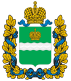 